Study Area SpecificationManufacturing2006 (updated 2011)ISBN: XXXX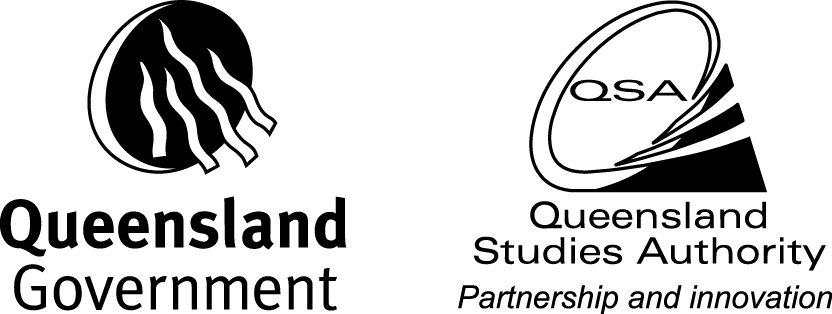 Manufacturing Study Area Specification 2006 (updated 2011)© The State of Queensland (Queensland Studies Authority) 2012 Studies Authority, PO Box 307, Spring Hill, Queensland 4004, Phone: (07) 3864 0299Fax: (07) 3221 2553Email: Website: www.qsa.qld.edu.auContentsRationale	1Approach A: VET certificates	31.	VET certificates — Manufacturing Study Area Specification	32.	Certificates offered in this approach	42.1	CPC10111 Certificate I in Construction	42.2	LMF10108 Certificate I in Furnishing	42.3	MEM10105 Certificate I in Engineering	42.4	MSA10107 Certificate I in Manufacturing (Pathways)	52.5	MSA20208 Certificate II in Manufacturing Technology	53.	Work placement	54.	Higher qualifications	5Approach B: Vocational learning	61.	Aims	62.	Objectives	72.1	Knowledge & understanding	72.2	Applied processes	72.3	Practical skills	72.4	Attitudes & values	83.	Course organisation	83.1	Time allocation	83.2	Course	83.3	Strands	93.4	Study area core	104.	Strands	124.1	Aeroskills Studies	124.2	Automotive Studies	244.3	Building & Construction Studies	344.4	Engineering Studies	424.5	Furnishing Studies	524.6	Industrial Graphics Studies	604.7	Plastics Studies	684.8	Industrial Technology Studies	765.	Learning experiences	785.1	Setting the learning environment	786.	Assessment	796.1	Underlying principles of exit assessment	796.2	Exit criteria	826.3	Suggested assessment techniques	836.4	Determining exit levels of achievement	867.	Language education	908.	Quantitative concepts and skills	919.	Educational equity	9210.	Resources	9310.1	Text and reference books	9310.2	World Wide Web	9310.3	Electronic media and learning technology	9310.4	Government and industry resources	93Approach C: Strand allowing for a VET outcome	941.	Overview	942.	Course organisation	942.1	Two semesters	942.2	Two semesters	94Appendix 1: Safety	95RationaleWe live in a society characterised by dynamic technological change, and schools seek to prepare students for an active role within this society. This study area specification (SAS) develops life skills that directly apply to a technical or industrial field and that help students adjust to the changing demands of society.The Manufacturing Study Area Specification is relevant to all students who seek to develop:an understanding of industrial technology and its application to industrypreparation for vocational employmenta capacity to cope with and contribute to life in a technological societya sense of personal worth and self-esteemproblem-solving abilities.Manufacturing offers a flexible structure that allows programs to be modified in response to local, economic, social or technological changes and to use available resources, equipment and teacher expertise efficiently.Subject matter from which learning experiences may be offered is drawn from a range of technologies, including:aeroskillsautomotivebuilding and constructionengineering (manufacturing)furnishingindustrial graphicsplastics.Manufacturing helps students to develop an understanding of the Australian manufacturing industry. The SAS is a broad framework, and gives schools a wide choice of content offerings. Schools may draw on their own local industries and environment. It enables students to pursue elective studies in an industry of interest, and also allows a wider focus for students not yet committed to a specific area of study.In general, all students should be able to use their creativity and derive satisfaction from working with materials, tools and machines while they gain the skills they need to prepare themselves for future employment as well as recreation and leisure.The Manufacturing Study Area Specification has been developed for a broad range of students in Years 11 and 12. It allows for three approaches:Approach A: Vocational education and training (VET) certificatesSchools may choose a certificate I qualification in General Construction, Engineering or Furnishing, or a certificate II qualification in Manufacturing Technology.Approach B: Vocational learningSchools may devise a course over four semesters, based on units that promote vocational education as well as general knowledge and skills needed for employment in the manufacturing industries. For some schools, meeting the human and physical resource requirements attached to vocational units of competency presents difficulties. Approach B has been developed to meet the needs of these schools.Students will receive a level of achievement on their Senior Certificate.Approach C: Strand allowing for a VET outcomeStudents complete a certificate I qualification in Furnishing over two semesters and a course based on units selected from those outlined in Approach B in the remaining two semesters.Key competenciesManufacturing provides opportunities for the development of the key competencies in contexts that arise naturally from the objectives and learning experiences of the subject.In the course of their studies, students will gather, analyse and organise information in various forms. Individually and in groups, students will plan and organise activities, managing both time and resources. They will have opportunities to make informed decisions and propose, implement and evaluate solutions to tasks and projects. Students will be involved in communicating ideas, information, opinions and conclusions, in a variety of formats and for a range of target audiences. As part of their learning and classroom experiences, students will also have opportunities to employ mathematical ideas and procedures associated with industrial technologies. Through undertaking a study in Manufacturing, students should develop important, transferable skills for using the industrial technologies defined by the selected strands.While the course has a vocational orientation, it also provides opportunities for students to develop important skills that they will need in other life roles, and serves as a support subject for study in other disciplines.Approach A: VET certificatesVET certificates — Manufacturing Study Area SpecificationThis approach offers certificates from nationally endorsed training packages. There are a number of qualifications at the Certificate I level and one qualification at Certificate II level.Table 1: Certificates available in this approachThe Queensland Studies Authority (QSA) can provide support for these certificates by providing:advice in accordance Australian Quality Training Framework (AQTF) standards and guidelinesadvice on the relevant units of competency within these two certificatesaccess to the units of competency via a link to the Training.gov.au (TGA) website <www.training.gov.au>advice on competency-based assessmentsample training and assessment strategiesaccess to resourcesinformation on registration requirements.This support may be accessed on the QSA website, <www.qsa.qld.edu.au>, under Years 10-12 > VET — Vocational education and training.To offer either of these certificates, schools must either:register with the QSA and meet particular human and physical resource requirements for each qualification. Relevant information is on the QSA website, <>, under Years 10-12 > VET — Vocational education and trainingorwork with a registered training organisation (RTO) that has this qualification in its scope of registration. This provider could be another school, a TAFE institute, or a private provider.Schools may deliver the certificate over four semesters. Schools may design their own program from the training package.Certificates offered in this approachCPC10111 Certificate I in ConstructionCPC10111 Certificate I in Construction is based on units of competency selected from pathways described in the Construction, Plumbing and Services Integrated Framework Training Package (CPC08). This qualification replaced CPC10108 and there should be no new enrolments in CPC10108 from 2012.To achieve the qualification, students must achieve competence in units that meet the qualification packaging rules.Training packages are amended periodically to reflect the latest industry practices. For information on certificate structure for this approach, download the latest version by going to the Training.gov.au (TGA) website <www.training.gov.au> and locating information about the training package.LMF10108 Certificate I in FurnishingLMF10108 Certificate I in Furnishing is based on units of competency selected from pathways described in the Furnishing Training Package (LMF02).To achieve the qualification, students must achieve competence in units that meet the qualification packaging rules.Training packages are amended periodically to reflect the latest industry practices. For information on certificate structure for this approach, download the latest version by going to the Training.gov.au (TGA) website <www.training.gov.au> and locating information about the training package.MEM10105 Certificate I in EngineeringMEM10105 Certificate I in Engineering is based on units of competency selected from pathways described in the Metal and Engineering training package (MEM05).To achieve the qualification, students must achieve competence in units that meet the qualification packaging rules.Training packages are amended periodically to reflect the latest industry practices. For information on certificate structure for this approach, download the latest version by going to the Training.gov.au (TGA) website <www.training.gov.au> and locating information about the training package.MSA10107 Certificate I in Manufacturing (Pathways)MSA10107 Certificate I in Manufacturing (Pathways) is based on units of competency selected from the MSA07 Manufacturing Training Package.To achieve the qualification, students must achieve competence in units that meet the qualification packaging rules.Training packages are amended periodically to reflect the latest industry practices. For information on certificate structure for this approach, download the latest version by going to the Training.gov.au (TGA) website <www.training.gov.au> and locating information about the training package.MSA20208 Certificate II in Manufacturing TechnologyMSA20208 Certificate II in Manufacturing Technology is based on units of competency selected from the MSA07 Manufacturing Training Package.To achieve the qualification, students must achieve competence in units that meet the qualification packaging rules.Training packages are amended periodically to reflect the latest industry practices. For information on certificate structure for this approach, download the latest version by going to the Training.gov.au (TGA) website <www.training.gov.au> and locating information about the training package.Work placementVET programs, whether delivered in an institutional setting (e.g. a school), should include quality work placement because work placement:is necessary for industry recognition of trainingprovides opportunities for school students to become confident and capable in applying off-the-job knowledge and skills to workplace standards according to the relevant training package in actual workplace settingsprovides opportunities for school students to acquire generic workplace competencies (employability or generic skills) that are highly valued by employers; these skills are not necessarily acquired in institutional settings.Therefore, it is strongly recommended that students undertaking these certificates be given the opportunity for work placement. Ten days (or the equivalent) is recommended for Certificate I. This could include part-time, paid or unpaid work.Higher qualificationsStudents who complete the Certificate I qualification should be given the opportunity to commence a VET qualification at a higher level through either a TAFE institute or a private provider.Schools should form partnerships to meet the diverse vocational needs of young people:to identify suitable programs for the senior phase of learningby working with other RTOs to deliver content and conduct assessmentby working with business/community groups to establish work placement, employment opportunities and support for professional development.Approach B: Vocational learningAimsManufacturing aims to meet the needs of students in the senior phase of learning. In particular, a course derived from this study area specification aims to:provide students with a general knowledge and appreciation of materials, equipment, processes and procedures that can be built upon to keep pace with changing technologieshelp students think critically about their material environment with particular emphasis on innovation and problem solvingequip students with broadly based practical skills that can be further developed, directed or transferred to other technical situations thus enhancing their capacities to adjust to technological changedevelop students’ technical vocabulary to a level which will help them understand information and communicate in the workplacehelp students appreciate the importance of good communication and cooperation with team members in a work situationfoster personal development, self reliance and a sense of personal worth and esteem within the framework of social responsibilitypromote the development of safety awareness and safe working practicescreate an environment which fosters continued successful learningdevelop an appreciation of the role of industrial technology in societypromote the need for and a commitment to quality control of products and organisation of workdevelop attitudes appropriate to students’ future participation in society and their understanding of career pathways for the world of workdevelop skills in the application of technology by using information and applying mathematical computation.ObjectivesThe general objectives of this SAS are grouped into the following categories:Knowledge & understandingApplied processesPractical skillsAttitudes & values.The first three categories of objectives, Knowledge & understanding, Applied processes and Practical skills are reflected in the three assessment criteria. At the completion of the course, all objectives must be covered. Attitudes & values objectives need not be directly reflected in assessment tasks or in the assessment criteria.Knowledge & understandingAt the completion of the course, in familiar situations, students should be able to demonstrate knowledge and understanding of:safe work practicescontent related to the key elements and key ideasprocesses and procedurestechnical information, drawings and specificationsa range of materials, tools and equipmentfundamental measurement, estimation and calculation techniquesterminology relevant to the chosen industry context.Applied processesAt the completion of the course, in both familiar and unfamiliar situations, students should be able to:apply safe work practicesfollow a procedure or planfollow instructions, industry guidelines, policies and proceduresselect and apply industry processes and proceduresuse and interpret technical information, drawings and specificationsapply fundamental measurement, estimation and calculation techniques relevant to the chosen industry contextdevelop procedures, sequences and specifications organise materials and resourcespropose solutionsjustify decisions and choices in completing a task or project to industry standard.Practical skillsAt the completion of the course students should be able to:apply relevant housekeeping and safety requirementsuse manufacturing proceduresdemonstrate skill in the use of hand and power tools operate a range of plant and equipmentmaintain a range of tools, technologies and equipmentcomplete tasks within agreed timeframescommunicate verbal and graphical information using industry-specific terminologyuse measuring techniques when making products or undertaking repairs to specification.Attitudes & valuesThese objectives are concerned with attitudes, values and feelings that the subject aims to foster. At the completion of the course, students should:appreciate the need for competent and safe work practicesdevelop an awareness of environmental issues relating to industrydevelop an awareness of the value and importance of technology and its influence on societyappreciate the contribution that the manufacturing industries have made to societyappreciate the variety, scope and use of materials, tools and equipment, and of industrial processesdevelop an appreciation of quality processes and products and the aesthetic qualities of productsappreciate the need for industry standards and quality assurancevalue the importance of working cooperatively with colleagues and in teamscommit to a responsible and productive work ethic.Course organisationTime allocationThis course has been designed to cater for a minimum of 55 hours per semester of timetabled school time, including assessment.CourseA course in Manufacturing comprises:a mandatory study area core, integrated throughout the coursea specified number of units of study, as prescribed by the particular strand/s chosen.The subject has been designed as a project-based or activity-based course that emphasises using current industry practice and safe technological processes to solve problems or complete tasks in a workshop or simulated workplace environment. Projects and practical activities set the context within which the key elements of the course are delivered and provide the means for the consolidation and application of skills and knowledge. They should be authentic or credible simulations of real manufacturing projects, and should be student-centred to promote confident and self-motivated learners. The course should be flexible in order to accommodate new and emerging technologies in the manufacturing industries and the wide range of interests and abilities of the students who take the course.The subject can provide a number of educational outcomes to suit local conditions, defined in part by the human and physical resource constraints of the school and local community, projected employment demands and requirements, further education, the development of lifelong learning and employability skills, and the diversity of abilities, learning styles and interests of the students.Industry partnershipEach school is encouraged to form a partnership with local industry so that students are exposed to employment opportunities and the latest technologies.StrandsThe following strands are available within Manufacturing:Aeroskills StudiesAutomotive StudiesBuilding & Construction StudiesEngineering StudiesFurnishing StudiesIndustrial GraphicsPlastics StudiesIndustrial Technology Studies. formatEach strand has the following sections:StructureThis section outlines the requirements for the particular strand.Key elementsThe key elements are mandatory and are aligned to the competencies contained in the relevant industry training package.Key ideasKey ideas and suggested content are provided for each key element. The key ideas are mandatory. The suggested content provides guidance for teachers about possible subject matter.Units of studyEach strand lists a number of units of study. These units outline the focus of study, the knowledge and skills to be acquired, related key elements involved, and include some suggested activities and ideas for projects and activities. These units of study provide a focus for developing the study area core in context and for applying the knowledge and skills.Study area coreThe study area core is mandatory and aims to introduce students to workshop practice and to achieve a basic understanding of the skills and attitudes that underpin employment in an industrial sector. It consists of the core principles of manufacturing, safety and technological processes. An integrated approach over the two-year period should be adopted. It encompasses a problem-solving approach to project development and provides a basis for acquiring the underpinning skills, understandings and concepts of the subject that will support further student learning.The study area core is designed to equip students with a basic understanding of the following skills and practices:occupational health and safety, which must be incorporated into the general delivery of projects; specific aspects are elaborated upon within each strandcommunication skills — the ability to communicate using the language of the workplace and the ability to adapt the form of communication to the expected audience; this includes knowledge and understanding of technical vocabulary, safety rules, safety regulations, identification of materials, hand tools, equipment, machines, available resources and methods of construction of practical projectsmathematical skills — the ability to perform fundamental measurements and use techniques of estimation and approximation for practical workshop purposesmanipulative skills — the ability to apply technology and combine physical and sensory skills to operate hand and power tools and other equipmentorganisational skills — the ability to prioritise and monitor one's own performance and available resourcescollaborative skills — the capacity to interact with other people and work effectively as a member of a teamproblem-solving skills — the ability to clarify desired outcomes, maintain focus and respond to faults and difficulties as they arise.Details of the study area coreBasic legal requirements covering occupational health and safety in the workplace:general aims and objectives of occupational health and safetyemployer and employee responsibilities, rights and obligationsworkplace hazards and the appropriate action to control the hazardspersonal safety in a workshop.Communicating ideas and information using the language of the workplace:use and understand words and terms commonly used in the workplaceuse a standard dictionary and thesaurusread and interpret written instructions such as safety rules and safety regulationsread and interpret general workshop communications such as instructions, job cards, timesheets, technical drawings and sketches.Fundamental measurements, estimations and calculations for practical workshop purposes:calculate areas, ratios, percentages and perimeters using whole numbers, fractions and decimalsidentify types of units and their application to length, mass, volume, temperature, density, time, energy, area, pressure and rates of consumption, as applicable to the chosen strands.Applying technological processes to a project:interpreting drawingsselecting materialsmanufacturing processesmanipulating hand and power tools, and fixed equipmentestablishing and maintaining focus in completing a defined activityidentifying sequential stages in simple and complex processes.Interacting with others and working effectively as a member of a team:work with others to achieve agreed objectivesparticipate in group discussion.Problem-solving strategies:clarify desired outcome, maintain focus and respond to faults and difficulties as they arisesuggest solutions to given problemsevaluate suggested strategies and validate the solution.StrandsAeroskills StudiesStructureThis strand covers basic skills in the aircraft maintenance/construction industry.A course in Aeroskills Studies comprises:the mandatory study area core unit of work, integrated throughout the coursestudies developed from the five units identified.Industry partnershipSchools should form a partnership with local industry so that students are exposed to employment opportunities and the latest in aircraft maintenance/construction technology.Key elementsIntroduction to the aircraft maintenance/construction industrySafety in the aircraft industry workplaceBasic aerodynamics, aeroplane aerodynamics and flight controlsSelection and application of hand and power toolsMaintenance practicesBasic aircraft hardwareBasic aeroplane structures and aircraft materialsPropulsion systemsPropeller fundamentalsBasic electricals and electronicsUnits of studyA course in Aeroskills Studies is to be based on the five units listed below. These units are mandatory; however the content of each unit is at the discretion of the school. It is expected that all key elements will be covered by the end of the course.For this strand, “aeroskills” could refer to static aircraft scale models or kits; operational aircraft scale models or kits, including gliders, rubber-band-powered and motorised units; control-line and radio-controlled scale models or kits.A. Industry orientationThis unit allows for the development of knowledge and skills implicit in the aircraft maintenance/construction industry. The unit may be based upon the practice and performance of routine tasks and skills.Related key elements:Introduction to the aircraft maintenance/construction industrySafety in the aircraft industry workplaceSuggested activities:job-search activity on the websafety induction courseworkplace visitsworkshop safety report observe safe use of hand and power toolssimple paper-plane flight testsB. AssemblyThis unit allows for the development of knowledge, understanding and skills required to complete a range of assembly tasks. By the end of the unit, students should be able to prepare for assembly, interpret and follow procedures and instructions, and safely use tools and equipment.Related key elements:Safety in the aircraft industry workplaceBasic aerodynamics, aeroplane aerodynamics and flight controlsSelection and application of hand and power toolsMaintenance practicesBasic aircraft hardwareBasic aeroplane structures and aircraft materials Suggested activities:assembling static aircraft models or operational model aircraft kits, e.g. gliders and powered models (rubber band, catapult, motorised)C. Removal and installationThis unit allows for the development of knowledge, understanding and skills required to complete a range of removal and installation tasks. By the end of the unit, students should be able to remove and install aircraft model or kit components using appropriate procedures, tools and equipment.Related key elements:Safety in the aircraft industry workplaceBasic aerodynamics, aeroplane aerodynamics and flight controlsBasic aircraft hardwareSelection and application of hand and power toolsMaintenance practicesBasic aeroplane structures and aircraft materialsPropulsion systemsPropeller fundamentalsBasic electricals and electronicsSuggested activities:removing and installing model engines, fuel tanks, flight control unitsD. Testing and inspectionThis unit allows for the development of knowledge, understanding and skills required to complete a range of testing and inspection tasks. By the end of the unit, students should be able to test and inspect aircraft model or kit components and functions to determine their effectiveness.Related key elements:Safety in the aircraft industry workplaceBasic aerodynamics, aeroplane aerodynamics and flight controlsMaintenance practicesSelection and application of hand and power toolsBasic aeroplane structures and aircraft materialsPropulsion systemsPropeller fundamentalsBasic electricals and electronicsSuggested activities:testing sparsthrust evaluation of enginestesting and inspecting flight control surfacesE. Troubleshooting and rectificationThis unit allows for the development of knowledge, understanding and skills required to troubleshoot and rectify problems in aircraft models or kits. By the end of the unit, students should be able to identify possible or existing problems with aircraft models or kits and then apply solutions to the problems.Related key elements:Safety in the aircraft industry workplaceBasic aerodynamics, aeroplane aerodynamics and flight controlsMaintenance practicesBasic aeroplane structures and aircraft materialsPropulsion systemsPropeller fundamentalsBasic electricals and electronics.Suggested activitiesidentify and rectify problems associated with model aircraft or kits, e.g. engine performance, fuel supply, electrical polarity of starter motorsAutomotive StudiesStructureThis strand covers basic skills in the automotive industry.A course in Automotive Studies comprises:the mandatory study area core, integrated throughout the coursestudies developed from four of the five units identified.Industry partnershipSchools should form a partnership with local industry so that students are exposed to employment opportunities and the latest in automotive technology.Key elementsIntroduction to the automotive industrySafety in the automotive workplaceDrawing and information interpretationSelection and application of hand and power toolsSelection and application of machinery/equipmentPre-repair preparationRemove and replace mechanical componentsVehicle systemsUnits of studyA course in Automotive Studies is to be based on four of the five units listed below. The “Industry orientation” unit is mandatory. The content of other units, and their integration, is at the discretion of the school. It is expected that all key elements will be covered by the end of the course.It is not intended that the units of study be taught discretely. It is preferable that schools integrate these units across the course.For this strand, “automotive” could refer to small motors, bicycles, light/heavy vehicles, marine or outdoor power equipment.A. Industry orientationThis unit allows for the development of knowledge and skills implicit in the automotive industry. Delivery of this unit may be based upon the practice and performance of routine tasks and skills.Related key elements:introduction to the automotive industrysafety in the automotive workplace Suggested activities:job-search activity on the websafety induction courseworkplace visitsworkshop safety report observe safe use of tools and equipmentwork placementB. ServicingThis unit allows for the development of knowledge, understanding and skills required to complete a range of servicing tasks. By the end of the unit, students should be able to plan and prepare procedures to service a range of automotive equipment.Related key elements:safety in the automotive workplacedrawing and information interpretationselection and application of hand and power toolsselection and application of machinery/equipmentpre-repair preparationremove and replace mechanical componentsSuggested activities:removing, servicing, replacing and testing automotive components to manufacturers’ specifications, e.g. removing and replacing throttle cables; undertaking logbook service of a motor; servicing a braking system; testing a cooling system or batteryC. Maintenance and repairThis unit allows for the development of knowledge, understanding and skills required to complete a range of maintenance and repair tasks. By the end of the unit, students should be able to diagnose and repair a range of automotive equipment.Related key elements:Safety in the automotive workplaceDrawing and information interpretationSelection and application of hand and power toolsSelection and application of machinery/equipmentPre-repair preparationRemove and replace mechanical componentsSuggested activities:troubleshooting, diagnosing, repairing and testing components, e.g. fuel or water pumps, starter motors, bicycle derailleursD. DetailingThis unit allows for the development of knowledge, understanding and skills required to integrate materials and products to present a well-finished product.Related key elements:Safety in the automotive workplaceDrawing and information interpretationSelection and application of hand and power toolsPre-repair preparationSuggested activities:surface preparation and application of finishes, e.g. boat hulls, car duco, fabrics, motor exteriorsE. SystemsThis unit allows for the development of knowledge, understanding and skills required to analyse, operate and maintain vehicle systems.Related key elements:Introduction to the automotive industrySafety in the automotive workplaceDrawing and information interpretationSelection and application of hand and power toolsSelection and application of machinery/equipmentPre-repair preparationRemove and replace mechanical componentsVehicle systemsSuggested activities:inspecting, analysing, diagnosing, repairing and testing systems, e.g. braking, steering, suspension, and electrical systemsBuilding & Construction StudiesStructureThis strand covers basic skills in the building and construction industry.A course in Building & Construction Studies comprises:the mandatory study area core unit of work, integrated throughout the coursestudies developed from the four units identified.Industry partnershipSchools should form a partnership with local industry so that students are exposed to employment opportunities and the latest in building and construction technology.Key elementsIntroduction to the building and construction industrySafety in the construction workplaceDrawing, interpretation and site set-outSelection and application of hand and power toolsSelection of materials and construction applicationsFabrication and assembly of construction-based projectsUnits of studyA course in Building & Construction Studies is to be based on the four units listed below. These units are mandatory; however, the content and integration of each unit is at the discretion of the school. It is expected that all key elements will be covered by the end of the course.For this strand, “construction” could refer to domestic/civil construction, renovations or repairs.A. Industry orientationThis unit allows for the development of knowledge and skills implicit in the building and construction industry. Delivery of this unit may be based upon the practice and performance of routine tasks and skills.Related key elements:Introduction to the building and construction industrySafety in the building and construction workplaceSuggested activities:job-search activity on the websafety induction course (i.e. 30215 Qld)workplace visitsworksite safety report observe safe use of tools and equipmentwork placementB. Outdoor constructionThis unit allows for the development of knowledge, understanding and skills required to complete a range of outdoor construction tasks. By the end of the unit, students should be able to plan, prepare and manufacture basic outdoor constructions.Related key elements:Safety in the construction workplaceSelection and application of hand and power toolsDrawing, interpretation and site set-outSelection of materials and construction applicationsFabrication and assembly of construction-based projects Suggested activities:setting outlevellingformworkslabs and footingsframingroofingcladdingbrick/block layingC. Indoor constructionThis unit allows for the development of knowledge, understanding and skills required to complete a range of indoor construction tasks. By the end of the unit, students should be able to plan, prepare and manufacture basic indoor constructions.Related key elements:Safety in the construction workplaceSelection and application of hand and power toolsDrawing, interpretation and site set-outSelection of materials and construction applicationsFabrication and assembly of construction-based projectsSuggested activities:setting outframing and joinery, e.g. involving windows, doors, architraves, skirting, cornicesfit outskill-building projects, e.g. carry-all, tool box, saw stoolD. FinishingThis unit allows for the development of knowledge, understanding and skills required to integrate materials, fixtures and fittings to present a well-finished construction project.Related key elements:Safety in the construction workplaceSelection and application of hand and power toolsSelection of materials and construction applicationsSuggested activities:concrete finishingpainting and decoratingplasteringrenderingtilingEngineering StudiesStructureThis strand covers basic skills in the engineering industry.A course in Engineering Studies comprises:the mandatory study area core unit of work, integrated throughout the coursestudies developed from the five units of study identified.Industry partnershipSchools should form a partnership with local industry so that students are exposed to employment opportunities and the latest in engineering technology.Key elementsIntroduction to the engineering industrySafety in the engineering workplaceDrawing interpretation and setting outSelection and application of hand and power toolsSelection and application of static machinerySelection and application of welding/cutting processesMaterials selection and applicationSurface preparation and finishingUnits of studyA course in Engineering Studies is to be based on the five units listed below. These units are mandatory; however, the content and integration of each unit is at the discretion of the school. It is expected that all key elements will be fully covered by the end of the course.For this strand, “engineering” could refer to light or heavy fabrication, mechanical production, hand production, electrical/electronic, restoration or repair.“Materials” refers to, but is not limited to, metal products.A. Industry orientationThis unit allows for the development of knowledge and skills implicit in the engineering industry. Delivery of this unit should be based upon industry standards and possible career pathways.Related key elements:Introduction to the engineering industrySafety in the engineering workplace Suggested activities:job-search activity on the websafety induction courseworkplace visitsworkshop safety reportsafe use of tools and equipmentwork placementB. Cutting and joining materialsThis unit allows for the development of knowledge, understanding and skills required to complete a range of cutting and joining tasks. By the end of the unit, students should be able to apply various methods to cut and join a range of materials.Related key elements:safety in the engineering workplacedrawing interpretation and setting outselection and application of hand and power toolsselection and application of welding/cutting processesmaterials selection and applicationSuggested activities:production processes involving drilling, cutting, shaping, welding/solderingexercises involving interpretation of instructions, drawings or technical datacomponent production for a product, e.g. sand anchor and G clamp, human-powered vehicle, solar-powered vehicleC. Machining materialsThis unit allows for the development of knowledge, understanding and skills required to complete a range of machining tasks. By the end of the unit, students should be able to perform basic operations using a range of metal machines (hand-held or static) and a variety of materials.Related key elements:Safety in the engineering workplaceDrawing interpretation and setting outSelection and application of hand and power toolsSelection and application of static machineryMaterials selection and application. Suggested activities:production processes involving drilling, grinding, milling, turningexercises involving interpretation of instructions, drawings or technical datacomponent production for a product, e.g. G clamp, meat mallet, machine vice, human-powered vehicle, solar-powered vehicle, model steam engineD. FabricationThis unit allows for the development of knowledge, understanding and skills required to complete a range of light and heavy fabrication tasks. By the end of the unit, students should be able to apply a range of fabrication techniques using various materials.Related key elements:Safety in the engineering workplaceDrawing interpretation and setting outSelection and application of static machineryMaterials selection and applicationSurface preparation and finishing Suggested activities:applying fabrication techniques (cutting, bending, shaping, and finishing) to be used as part of a production process; fabrication techniques may be applied to produce articles or components used in, for example, auto parts washers, floor creepers, wheelbarrows, compost tumblers, toolboxes, barbecues, sand anchors, boat hullsE. ProductionThis unit allows for the development of knowledge, understanding and skills required to manufacture an engineered product. By the end of the unit, students should be able to integrate the techniques of cutting and joining, machining, and fabrication to produce an article to specification.Related key elements: AllSuggested activities:assembling fabricated, mechanical or electrical/electronic components into a finished product; for example, a machine vice, folding shovel, dragsters/racer, model steam engine, electronic kit building, robotic arm, wind mill, circuit board manufacture, trailer wiring, security system, remote control motor/vehicle, human-powered vehicle, solar-powered vehicleFurnishing StudiesThis strand covers basic skills in the furnishing industry.StructureA course in Furnishing Studies comprises:the mandatory study area core unit of work, integrated throughout the coursestudies developed from the four units identified.Industry partnershipSchools should form a partnership with local industry so that students are exposed to employment opportunities and the latest in furnishing technology.Key elementsIntroduction to the furnishing industrySafety in the furnishing workplaceDrawing interpretation and setting outSelection and application of hand and power toolsSelection and application of static machineryMaterials selection, construction and assembly of a productSurface preparation and finishingUnits of studyA course in Furnishing is to be based on the four units listed below. These units are mandatory; however, the content and integration of each unit is at the discretion of the school. It is expected that all key elements will be fully covered by the end of the course.For this strand, “furnishing” could refer to renovations and repairs, shop fitting, boat building, cabinet making, picture framing and wood machining.A. Industry orientationThis unit allows for the development of knowledge and skills in the furnishing industry. Delivery of this unit should be based upon industry standards and possible career pathways.Related key elements:Introduction to the furnishing industrySafety in the furnishing workplace Suggested activities:job-search activity on the websafety induction course (i.e. 30125 Qld)workplace visitsworkshop safety reportsafe use of tools and equipmentwork placementB. Framing constructionThis unit allows for the development of knowledge, understanding and skills required to complete a range of framing construction tasks. By the end of the unit, students should be able to plan, prepare and manufacture basic framing constructions.Related key elements:Safety in the furnishing workplaceDrawing interpretation and setting outSelection and application of hand and power toolsSelection and application of static machineryMaterials preparation, construction and assembly of a product Suggested activities:constructing a stool, chair, table, picture frame, hallstand, framed and panelled door, desk, or rackC. Carcase constructionThis unit allows for the development of knowledge, understanding and skills required to complete a range of carcase finishing tasks. By the end of the unit, students should be able to plan, prepare and manufacture basic carcase constructions.Related key elements:Safety in the furnishing workplaceDrawing interpretation and setting outSelection and application of hand and power toolsSelection and application of static machineryMaterials preparation, construction and assembly of a productSuggested activities:constructing a bedside cabinet, vanity cabinet, stereo cabinet, wine cabinet, display cabinet, bookshelfD. FinishingThis unit allows for the development of knowledge, understanding and skills required to integrate materials, fixtures and fittings to present a well-finished furnishing project.Related key elements:Safety in the furnishing workplaceDrawing interpretation and setting outSelection and application of hand and power toolsSelection and application of static machineryMaterials preparation, construction and assembly of a productSurface preparation and finishingSuggested activities:sanding by hand, with a power tool and a static machineapplying stain, water- and solvent-based lacquersusing pneumatic tools associated with furniture finishing observing safety procedures associated with furniture finishingIndustrial Graphics StudiesStructureThis strand covers the field of industrial graphics.A course in Industrial Graphics Studies comprises:the mandatory study area core unit of work, integrated throughout the coursestudies developed from the five units identified.Industry partnershipSchools should form a partnership with local industries so that students are exposed to employment opportunities and the latest in industrial graphics technology.Key elementsIntroduction to the design and drafting industryBasic design conceptsDrawing interpretation and production — manual drafting/freehand sketchingIdentification and interpretation — drafting standards and conventions2D drawing production using computer-aided design and drafting systems3D drawing production using computer-aided design and drafting systemsOptional:Computer-aided manufacturing ()Units of studyA course in Industrial Graphics Studies is based on the five units listed below. These units are mandatory; however, the content and integration of each unit is at the discretion of the school. It is expected that all key elements will be fully covered by the end of the course.For this strand, “industrial graphics” could refer to freehand sketching/manual drafting and CADD techniques.A. Industry orientationThis unit allows for the development of knowledge and skills implicit in the design and drafting industry. Delivery of this unit should be based upon industry standards and possible career pathways and include an introduction to the design elements of the course.Related key elements:introduction to the design and drafting industrybasic design concepts (introductory only) Suggested activities:job-search activity on the webworkplace visitswork placementobserving the use of graphical communication techniques, design concept development, computerhardware and software applicationsStudents intending to visit industrial worksites should undertake a safety induction course.B. Graphics for the building and construction industryThis unit allows for the development of knowledge, understanding and skills required to complete a range of drafting production tasks related to the building and construction industry.Related key elements:drawing interpretation and production — manual drafting/freehand sketchingidentification and interpretation — drafting standards and conventions2D drawing production using computer-aided design and drafting systems3D drawing production using computer-aided design and drafting systemsSuggested activities:producing 2D and 3D drawings related to the building and construction industry, e.g. roof structures, wall framing, footings, schematic diagrams (electrical), and plans of domestic and industrial dwellingsC. Graphics for the furnishing industryThis unit allows for the development of knowledge, understanding and skills required to complete a range of drafting production tasks related to the furnishing industry.Related key elements:drawing interpretation and production — manual drafting/freehand sketchingidentification and interpretation — drafting standards and conventions2D drawing production using computer-aided design and drafting systems3D drawing production using computer-aided design and drafting systemsOptional:Computer-aided manufacturing () Suggested activities:producing 2D and 3D drawings related to the furnishing industry, e.g. kitchens, bathrooms, individual furniture items, storage systemsD. Graphics for general manufacturing industriesThis unit allows for the development of knowledge, understanding and skills required to complete a range of drafting tasks related to general manufacturing industries such as the aerospace, automotive, engineering, marine, mining and plastics industries.Related key elements:drawing interpretation and production — manual drafting/freehand sketchingidentification and interpretation — drafting standards and conventions2D drawing production using computer-aided design and drafting systems3D drawing production using computer-aided design and drafting systems Optional:Computer-aided manufacturing () Suggested activities:producing 2D and 3D drawings — related to the general manufacturing industries, such as the aerospace, automotive, engineering, marine, mining and plastics industries — e.g. aircraft wing sections, water pumps, machinery parts, components/assemblies, hydraulic and electric schematics, robotics, boat-hull sections, drag-line components, plastic extrusions, canopies for human-powered vehiclesE. Industrial designThis unit allows for the development of knowledge, understanding and skills required to complete a range of design and drafting tasks related to the development of products.Related key elements:Basic design conceptsDrawing interpretation and production — manual drafting/freehand sketching2D drawing production using computer-aided design and drafting systems3D drawing production using computer-aided design and drafting systems Optional:Computer-aided manufacturing () Suggested activities:conceptualising and presenting 2D and 3D designs and drawings related to product development, e.g. concept sketches, working drawings, presentational drawingsPlastics StudiesStructureThis strand covers basic skills in the plastics industry.A course in Plastics Studies comprises:the mandatory study area core unit of work, integrated throughout the coursestudies developed from the four units identified.Industry partnershipSchools should form a partnership with local industry so that students are exposed to employment opportunities and the latest in plastics production technologies.Key elementsIntroduction to the plastics industrySafety in the plastics workplaceDrawing and information interpretationMaterials selection and processingSelection and application of hand and power toolsSelection and application of machinery/equipmentUnits of studyA course in Plastics Studies is to be based on the four units listed below. These units are mandatory; however, the content and integration of each unit is at the discretion of the school. It is expected that all key elements will be covered by the end of the course.For this strand, “plastics” could refer to thermoplastics moulding, casting and embedding, repairing, boat building, automotive panels and plumbing.A. Industry orientationThis unit allows for the development of knowledge, understanding and skills related to the plastics industry. Delivery of this unit may be based upon the practice and performance of routine tasks and skills.Related key elements:Introduction to the plastics industrySafety in the plastics workplaceSuggested activities:job-search activity on the webworkplace visitswork placementworkshop safety auditidentifying safe work practices and safe work scenariosB. Thermoplastic fabricationThis unit allows for the development of knowledge, understanding and skills required to apply a range of fabrication techniques. By the end of the unit, students should be able to plan and implement procedures to fabricate basic plastics products.Related key elements:Safety in the plastics workplaceDrawing and information interpretationMaterials selection and processingSelection and application of hand and power toolsSelection and application of machinery/equipmentSuggested activities:manufacturing products by measuring, cutting, bending, shaping, bonding and weldingmanufacturing simple moulds, jigs and formersC. Thermoplastic mouldingThis unit allows for the development of knowledge, understanding and skills required to use a range of thermoplastic moulding techniques. By the end of the unit, students should be able to prepare and implement moulding procedures to make basic plastics products.Related key elements:Safety in the plastics workplaceDrawing and information interpretationMaterials selection and processingSelection and application of machinery/equipmentSuggested activities:manufacturing simple articles or components using the basic techniques of injection moulding, blow forming and vacuum formingD. Thermosetting plasticsThis unit allows for the development of knowledge, understanding and skills required to create a range of simple moulded products using thermosetting plastics. By the end of the unit students should be able to manufacture and repair simple products.Related key elements:Safety in the plastics workplaceDrawing and information interpretationMaterials selection and processingSelection and application of hand and power toolsSelection and application of machinery/equipmentSuggested activities:casting and embedding projectsfibre-reinforced plastics (FRP) projects using mouldsmanufacturing simple plugs and mouldsrepairing damaged products (e.g. car panels, boats, surfboards) using thermosetting plasticsIndustrial Technology StudiesStructureThis strand offers students the opportunity to develop work, life and/or leisure skills integrating the study area core of manufacturing, safety and technological processes within the selected units of study.The flexibility of this course is intended to allow students to gain some knowledge and skills in a number of different industry areas, rather than focus on one area.A course in Industrial Technology Studies comprises:the mandatory study area core, integrated throughout the coursea minimum of four and a maximum of six units of study drawn from at least two of the seven industry-specific strands.Industry partnershipSchools should form partnerships with local industries so that students are exposed to employment opportunities and the latest in relevant manufacturing technologies.Key elementsThe key elements covered in the course will be those related to units of study that schools select from the seven industry-specific strands.Note: within these strands, each unit of study lists the related key elements that could be aligned with that particular unit.The key ideas and suggested content will be those related to the key elements chosen. These are detailed under each key element within each strand.Units of studySchools will choose a minimum of four and a maximum of six units of study drawn from any of the seven industry-specific strands to develop a course in Industrial Technology Studies.Courses which focus only on industry orientation units of study are not considered appropriate, because they do not allow students to develop a suitable range of processes or skills.The content of each unit is at the discretion of the school and will be based on the suggested content for each key element chosen.Activities may be drawn from those suggested within each unit, or may be developed by the school.ContextsIn the delivery of this strand, the units of study could be covered within industrial, domestic and/or recreational contexts.IndustrialThis area would aim to develop practical knowledge and skills that might apply in an industrial environment. Activities in industrial situations include manufacture, maintenance and repair.The industrial environment encompasses many sectors that provide employment opportunities, for example, construction, engineering, transport, mining and agriculture.DomesticThis area would aim to develop practical knowledge and skills that will allow students to enhance their personal living standards. The ability to perform routine maintenance and development tasks in the home is both economical and desirable.Ultimately, success in such activities will provide students with a sense of pride and self-worth, with the potential to transfer learned skills to other areas.RecreationalThis area would aim to develop practical knowledge and skills that might be used in a recreational context. There is a need for broad-based and integrated skills that enhance safe enjoyment and use of leisure time and the potential development of interests.Learning experiencesSetting the learning environmentManufacturing is an applied study, and practical activities in a workshop environment constitute an essential component of student learning. Teachers should plan learning experiences that are interesting, challenging and sufficiently varied to cover the objectives of the course. Teachers should prepare the student for life in a technological society and foster an ability to transfer acquired facts and skills to solve technological problems in a variety of situations.Occupational health and safety is an integral part of all workshop activities and should be taught and modelled by the teacher in a way that helps students transfer their knowledge to future employment, recreation and leisure activities, and the home.A course developed from this SAS should be delivered through a hands-on approach in which students are actively involved in project work.Many learning experiences may be planned to help students acquire knowledge about industrial technology and its impact on society, and to develop their inquiry and practical skills. These include learning by:researching available resourcesfollowing teacher demonstrationundertaking practical exercisespartaking in decision-making experienceslistening to and watching audiovisual materialslistening to and taking part in classroom discussionanalysing and clarifying the nature of technological problemsidentifying, consulting and using reference sourcesdiscriminating between relevant and irrelevant information organising and recording informationapplying relevant knowledge to the resolution of technological problemsworking with individuals and in groups to solve technological problemsdeciding on appropriate solutions to problemsplanning and monitoring progressapplying safe practices.Teachers should organise industrial excursions, audiovisual resources, and visits from industrial personnel, and should draw upon library and resource centre facilities to supplement classroom activities.AssessmentThe purposes of assessment are to provide feedback to students and parents about learning that has occurred, to provide feedback to teachers about the teaching and learning processes, and to provide information on which to base judgments about how well students meet the general objectives of the course. In designing an assessment program, it is important that the assessment tasks, conditions and criteria are compatible with the general objectives and the learning experiences. Assessment then is an integral aspect of a course of study.Assessment can be formative or summative. The distinction between formative and summative assessment lies in the purpose for which that assessment is used. Formative assessment is used to provide feedback to students, parents, and teachers about achievement over the course of study. This enables students and teachers to identify the students’ strengths and weaknesses so students may improve their achievement and better manage their own learning. The formative techniques used should be similar to summative assessment techniques, which students will meet later in the course. This provides students with experience in responding to particular types of tasks, under appropriate conditions. So that students can prepare, it may be that feedback on any early assessment tasks can be used in a formative sense also to assist students prepare for later assessment tasks.Summative assessment, while also providing feedback to students, parents and teachers, provides cumulative information on which levels of achievement are determined at exit from the course of study. It follows, therefore, that it is necessary to plan the range of assessment techniques and instruments/tasks to be used, when they will be administered, and how they contribute to the determination of exit levels of achievement. Students’ achievements are matched to the standards of exit criteria, which are derived from the general objectives of the course. Thus, summative assessment provides the information for certification at the end of the course.Underlying principles of exit assessmentThe policy on exit assessment requires consideration to be given to the following principles when devising an assessment program for the two-year course of study.Information is gathered through a process of continuous assessment.Balance of assessments is a balance over the course of study and not necessarily a balance over a semester or between semesters.Exit achievement levels are devised from student achievement in all areas identified in the SAS as being mandatory.Assessment of a student’s achievement is in the significant aspects of the course of study identified in the SAS and the school’s work program.Selective updating of a student’s profile of achievement is undertaken over the course of study.Exit assessment is devised to provide the fullest and latest information on a student’s achievement in the course of study.These principles are to be considered together and not individually in the development of an assessment program. Exit assessment must satisfy concurrently the six principles associated with it.Continuous assessmentThe major operating principle is continuous assessment. The process of continuous assessment provides the framework in which all the other five principles of balance, mandatory aspects of the SAS, significant aspects of the course, selective updating, and fullest and latest information exist and operate.Continuous assessment is the means by which assessment instruments are administered at suitable intervals and by which information on student achievement is collected. It involves a continuous gathering of information and the making of judgments in terms of the stated criteria and standards throughout a two-year course of study.Decisions about levels of achievement are based on information gathered, through the process of continuous assessment, at points in the course of study appropriate to the organisation of the learning experiences. Levels of achievement must not be based on students’ responses to a single assessment task at the end of a course or instruments set at arbitrary intervals that are unrelated to the developmental course of study.BalanceBalance of assessments is a balance over the course of study and not necessarily a balance within a semester or between semesters.Within the strand course it is necessary to establish a suitable balance in the general objectives, assessment techniques and instruments/tasks, conditions and across the criteria. The exit criteria are to have equal emphasis across the range of summative assessment. The exit assessment program must ensure an appropriate balance over the course of study as a whole.Mandatory aspects of the SASJudgment of student achievement at exit must be derived from information gathered about student achievement in those aspects stated in the study area specification as being mandatory, namely:the general objectives of Knowledge & understanding, Applied processes and Practical skillsthe study area core; andthe key elements and key ideas for the relevant strand.The exit criteria and standards stated for Approach B must be used to make the judgment of student achievement at exit from a course of study.Significant aspects of the course of studySignificant aspects refer to those units/electives/contexts that the school selects in accordance with the particular structure of the strand. Significant aspects can complement mandatory aspects or be in addition to them. They will be determined by the context of the school and the needs of students at that school to provide a choice of learning experiences suitable to the location of the school, the local environment and the resources available.The significant aspects must be consistent with the general objectives of the study area specification and complement the developmental nature of learning in the strand course.Selective updatingIn conjunction with the principle of fullest and latest information, information on student achievement should be selectively updated throughout the course.Selective updating is related to the developmental nature of the course of study and operates within the context of continuous assessment. As subject matter is treated at increasing levels of complexity, assessment information gathered at earlier stages of the course may no longer be representative of student achievement. The information therefore should be selectively and continually updated (not averaged) to accurately reflect student achievement.The following conceptions of the principle of selective updating apply:a systemic whole subject-group approach in which considerations about the whole group of students are made according to the developmental nature of the course and, in turn, the assessment program; in this conception, developmental aspects of the course are revisited so that later summative assessment replaces earlier formative informationan act of decision making about individual students — deciding from a set of assessment results the subset which meets study area specification requirements and typically represents a student’s achievements, thus forming the basis for a decision about a level of achievement. In applying decisions about individual students, the set of assessment results does not have to be the same for all students; however, the subset which represents the typical achievement of a student must conform to the parameters outlined in the school’s study plan for the strand.Selective updating must not involve students reworking and resubmitting previously graded assessment tasks. Opportunities may be provided for students to complete and submit additional tasks. Such tasks may provide information for making judgments where achievement on an earlier task was unrepresentative or atypical, or where there was insufficient information upon which to base a judgment.Fullest and latest informationJudgments about student achievement made at exit from a school course of study must be based on the fullest and latest information available. This information is recorded on a student profile.“Fullest” refers to information about student achievement gathered across the range of general objectives. “Latest” refers to information about student achievement gathered from the most recent period in which the general objectives are assessed. As the assessment program in a strand is developmental, fullest and latest information will most likely come from Year 12.Information recorded on a student profile will consist of the latest assessment data on mandatory and significant aspects of the course, which includes the data gathered in the summative assessment program that is not superseded.Exit criteriaIn Manufacturing there are three criteria from which a student’s exit level of achievement is derived:Knowledge & understandingApplied processesPractical skills.The criteria are of equal weighting in determining a student’s exit level of achievement. The three criteria with their dimensions are stated and defined in the following.Criterion 1: Knowledge & understandingDimensions:knowledge recallfamiliar application“Knowledge recall” is the recall of facts, content related to the key elements and key ideas, processes and procedures, technical information and terminology. Descriptive terms may include: identify, label, list, state, match, name, define, describe, give examples. “Familiar application” involves students demonstrating an understanding of industry-specific knowledge in familiar situations. Descriptive terms may include: explain, classify, illustrate, compile, paraphrase.Criterion 2: Applied processesDimensions:interpretationdevelopmentevaluation“Interpretation” involves the ability to select, use and explain available information (industry processes, procedures, safe work practices, plans, instructions, guidelines, specifications, etc..) to achieve a practical outcome. Descriptive terms may include: calculate, estimate, select, translate, convert, clarify.“Development” is the ability to apply available information to develop processes and procedures, and organise materials and resources to complete a given task or project in accordance with industry guidelines and to industry standards. Descriptive terms may include: sort, create, plan, sequence, stage, devise, investigate.“Evaluation” is the ability to propose possible solutions, revise choices, and justify the decisions made while undertaking a given task or project. It also includes the ability to assess outcomes set by the original requirements and/or specifications. Descriptive terms may include: appraise, judge, consider, suggest, revise, compare, contrast, analyse, propose, review, conclude.Criterion 3: Practical skillsDimensions:productionutilisationhousekeepingcommunication“Production” is the ability to make or repair a product, or produce a drawing, within an agreed timeframe, with due precision and attention to industry standards. Descriptive terms may include: measure, make, manufacture, construct, draw, service, machine, shape, form, join. “Utilisation” is the ability to use and exploit the capabilities of available physical resources. Descriptive terms may include: control, manipulate, interact, operate.“Housekeeping” is the ability to put into practice methods to keep tools, machines and equipment functioning in working order in a safe work environment. Descriptive terms may include: adjust, lubricate, clean, repair, store, transport. Note: In the delivery of the Industrial Graphics strand, housekeeping could involve processes of file management.“Communication” is the ability to present verbal and graphical information using industry-specific terminology and standards. Descriptive terms may include: sketch, write, speak, journal, log, read, listen.Suggested assessment techniquesIt is recommended that assessment in this subject be undertaken through a series of projects. These projects could be single-unit projects or could integrate several units. A folio of work should be compiled for each student.Projects could include:multimedia or single-media presentationsintegrated or thematic tasksproduct design, development and constructioncase studiesresearchsimulationsor any combination of the above.Performance in the safety component of the core may be assessed in the following ways:observation of safe behaviourevidence of safe features in student’s finished artefactswritten tests which assess knowledge and understanding.Areas of investigation will include:legislationplanningpersonal safetyworking safelyemergency procedures.During the course, a variety of assessment techniques should be used and might include:objective and short-answer or response testswritten responsesoral presentationspractical workteacher observation of student skills.Objective and short-answer or response testsThese could include both closed questions (those to which there is a limited or precise response), and structured, short-answer, open questions (questions for which multiple answers are possible). They are mainly used as a quick, effective method of assessing the student's grasp of the Knowledge & understanding objectives of the course. Some examples are:multiple choicedefinitions of termsquestions requiring short answers or paragraph responsesalternative responsesmatching/classification.Written responsesThis technique is particularly useful with tasks requiring responses to open questions.Stimulus material for writing tasks may include:newspaper and journal articlesdocuments such as industrial awards, legislation, software or training manualsindustry-based products, pamphlets, manualsbrochures, advertisementscartoonsgraphs, charts, tables, statisticsguest speakersexcursionscomputer software packagesaudiotapes and videotapes, photographsfilms and television programs.Oral presentationsOral presentations can occur in a range of situations, including one-to-one and small-group presentations, individual presentations to a large group (seminars), and can include demonstrations, debates, interviews and simulations of hypothetical situations.The length and degree of complexity of oral presentations would be expected to increase as students progress through the course. Oral presentations should be accompanied by visual and other aids to enhance the presentation.Practical workThis may take a variety of forms, such as:practical demonstrationsactivities performed in simulated industry or workplace situationsplanning, preparing and producing a product to meet determined specifications.Practical work may also be linked with oral or written response components.Teacher observation of student skillsThis technique requires teacher observation of a defined activity such as:observing group or team situations where group members undertake tasks and allocate responsibilitiesapplying knowledge or following industry guidelines and procedures in a workplace or workplace-related situationteam tasksoperating tools and equipmentcompleting defined tasks within a designated timeline occupational health and safety requirements.Determining exit levels of achievementAt the end of the course, the school is required to award each student an exit level of achievement from one of the five categories:Very High AchievementHigh AchievementSound AchievementLimited AchievementVery Limited Achievement.The school must award an exit standard for each of the three criteria Knowledge & understanding, Applied processes and Practical skills, based on the principles of assessment described in this SAS. The criteria are derived from the general objectives and are described in section 7.2. The standards associated with the three exit criteria are described in section 7.4. When teachers are determining a standard for each criterion, it is not always necessary for the student to have met each descriptor for a particular standard; the standard awarded should be informed by how the qualities of the work match the descriptors overall.For Year 11, particular standards descriptors may be selected from the matrix and/or adapted to suit the task. These standards are used to inform the teaching and learning process. For Year 12 tasks, students should be provided with opportunities to understand and become familiar with the expectations for exit. The exit standards are applied to the summative body of work selected for exit.Of the seven key competencies, six are relevant to assessment in this subject and are embedded in the descriptors in the standards matrix. The descriptors refer mainly to aspects of knowledge and understanding in familiar situations; interpretation of data; development of procedures; application of safe work practices; evaluation of tasks and projects; assessment of task and project outcomes; practical skills involved in the production or repair of articles; the use of resources, and maintenance of tools and equipment; and verbal and graphical communication.When standards have been determined in each of the three criteria of Knowledge & understanding, Applied processes and Practical skills, the following table is used to award exit levels of achievement, where A represents the highest standard and E the lowest. The table indicates the minimum combination of standards across the criteria for each level.Table 2: Awarding exit levels of achievement Table 3: Standards associated with exit criteria Language educationIt is the responsibility of all teachers to develop students’ language skills and to monitor their progress in using language. This responsibility entails developing students’ abilities to understand what they read and hear. They can then communicate this information in effective language when they speak and write about the subject matter.Teachers should help students to:develop reading skills for manufacturing, such as being able to read pamphlets, brochures, manuals, tablesdevelop writing and speaking skillsuse technical terms such as the names of parts of machinery, materials and equipment in manufacturinguse language conventions of grammar, spelling, punctuation and presentationuse scientific conventions for diagrams, graphs and information technology related to manufacturingselect and sequence relevant information in a variety of forms, such as procedures, descriptions, reports and explanations.Students should be encouraged to use language in a meaningful way within realistic contexts where possible. Opportunities should be provided for students to access, process and present information in various forms and media as suggested in the following lists.Students should be familiar with both the format and the language of the tasks used for assessment.Quantitative concepts and skillsSuccess in dealing with situations in life and work depends on the development and integration of various abilities, such as being able to:comprehend basic concepts and terms underpinning number, space and measurementcalculate and apply numerical proceduresuse calculators and computersuse skills and apply concepts from one problem to another.Students should be encouraged to develop their understanding and to learn through the incorporation — to varying degrees — of mathematical strategies and approaches to tasks. They should be presented with experiences that stimulate their mathematical interest and hone those quantitative skills that contribute to operating effectively within a practical industrial environment, and to participating successfully in society.The distinctive nature of Manufacturing may require that new mathematical concepts be introduced and new skills developed to prepare students to cope with the quantitative demand of their personal lives or to participate in a specific workplace environment. In many cases, however, it will be a matter of teachers encouraging the use of quantitative skills and understandings that were developed previously. Within suitable learning contexts and experiences, opportunities are to be provided for the revision, maintenance, and extension of such skills and understandings.Educational equityEquity means fair treatment of all. In developing work programs from this SAS, schools are urged to consider the most appropriate means of incorporating the following notions of equity.Schools need to provide opportunities for all students to demonstrate what they know and what they can do. All students, therefore, should have equitable access to educational programs and human and material resources. Teachers should ensure that the particular needs of the following groups of students are met: female students; male students; Aboriginal students; Torres Strait Islander students; students from non-English-speaking backgrounds; students with disabilities; students with gifts and talents; geographically isolated students; and students from low socioeconomic backgrounds.The subject matter chosen should include, whenever possible, the contributions and experiences of all groups of people. Learning contexts and community needs and aspirations should also be considered when selecting subject matter. In choosing appropriate learning experiences, teachers can introduce and reinforce non-racist, non-sexist, culturally sensitive and unprejudiced attitudes and behaviour. Learning experiences should encourage the participation of students with disabilities and accommodate different learning styles.It is desirable that the resource materials chosen recognise and value the contributions of both females and males to society and include the social experiences of both sexes. Resource materials should also reflect the cultural diversity within the community and draw from the experiences of the range of cultural groups in the community.Efforts should be made to identify, investigate and remove barriers to equal opportunity to demonstrate achievement. This may involve being proactive in finding out about the best ways to meet the special needs, in terms of learning and assessment, of particular students. The variety of assessment techniques in the work program should allow students of all backgrounds to demonstrate their knowledge and skills in a subject. The SAS criteria and standards should be applied in the same way to all students.Teachers may find the following resources useful for devising an inclusive work program: ACACA 1996, Guidelines for Assessment Quality and Equity, available from <www.acaca.org.au>ANTA 2004, A Guide to Equity and the AQTF, available from Australian Training Products Ltd <www.atpl.net.au>QSA 2009, Special provisions for school-based assessments in Authority and Authority-registered subjects, available from <www.qsa.qld.edu.au>QSA 2006, Policy Statement: Equity, available from <www.qsa.qld.edu.au>EQ 2006, CRP-PR-009: Inclusive Education, available from <http://education.qld.gov.au/strategic/eppr>EQ 2005, Inclusive education, available from <http://education.qld.gov.au/studentservices/inclusive>QSCC 2001, Equity Considerations for the Development of Curriculum and Test Material, available from <www.qsa.qld.edu.au>.ResourcesSelecting resource material to support a course in the manufacturing industries will be governed to some extent by local factors. Schools should draw upon their own resources and local facilities as well as from the resources described below.Text and reference booksA wide variety of textbooks and resource materials that could be used as sources of information about the manufacturing industries is available. Book suppliers provide information regarding current publications. A range of manuals arts texts and workbooks by D. Schlyder are available from P.C.S. Publications, PO Box 1535, Toowoomba QLD 4350; phone (07) 4734 8820; fax (07) 4634 8812. Current series include Engineering, Furnishing, General Construction and Graphics.World Wide WebMany interactive and static websites can be used to enhance a course in the manufacturing industries, and often include useful resources. Some particularly useful sites include:Curriculum Corporation (CC) — a professional resource for teachers: <www.curriculum.edu.au/ccsite>Resource Generator — a resource for training packages: <www.resourcegenerator.gov.au>Standards : <www.standards.org.au>TVET  Product Services: <www.atpl.net.au>Electronic media and learning technologyVideos, DVDs and television recordings are available on a variety of topics related to the manufacturing industries. Computer programs and CD-ROMs may be useful as learning tools to access information presented in a variety of forms, and to help students gain ICT skills.Government and industry resourcesVarious government and industry organisations provide personnel, advice, resources and information to help construct and implement a course in the manufacturing industries. Some of these include:Aviation : <www.aviationaustralia.net.au>Be Constructive — Construction Skills Queensland (CSQ): <www.beconstructive.com.au>Construct my career — Construction and Property Services Industry Skills Council: <www.constructmycareer.com.au>Construction Training Centre : <www.ctc.qld.edu.au>Industrial Technology and Design Teachers’ Association (INTAD): <www.intad.asn.au>Industry Skills Councils (ISCs): <www.isc.org.au>Manufacturing Skills  (MSA): <www.mskills.com.au>Motor Trades Association of  (MTAQ): <www.mtaq.com.au>National Training Information Service (NTIS): <www.ntis.gov.au>Plastics and Rubber Technical Educational Centre (PARTEC): <www.partec.qld.edu.au>Approach C: Strand allowing for a VET outcomeOverviewStudents will complete this strand in two separate parts:the Certificate I Furnishing qualification outlined in Approach A, delivered over two semestersandan Authority-registered subject based on units of study selected from those outlined in Approach B, delivered in the remaining two semesters.Course organisationTwo semestersTeachers should refer to Approach A of this SAS for information regarding requirements for delivering the Certificate I furnishing qualification.As the certificate will be assessed using a competency-based approach, students will not receive a level of achievement. The school must issue the student with a qualification or statement of attainment.Two semestersTeachers should refer to Approach B of this SAS for information regarding planning for the two-semester course, taking into account the information below.The study area core, as described in Approach B, is mandatory and must be integrated into and progressively developed throughout the one-year course. A minimum of two, and a maximum of four units of study should be chosen from Approach B.This section of the course will be assessed using the criteria and standards detailed in Approach B of the SAS. The school must award an exit standard for each of the three criteria based on the principles of assessment, according to the information provided in Approach B.Appendix 1: SafetyAdministrative controls“Administrative controls” are defined processes and procedures that contribute to a safe and efficient working environment.Examples include:codes of behaviourjob descriptionsworkplace guidelinesresponsibilities and expectationsinductionstrainingdocumentationongoing monitoring and review.Administrative controls are often implemented as part of a risk-management process.Risk-management processThis is an ongoing process designed to develop and maintain a safe working environment. It promotes best practice through procedures aimed at minimising risk associated with hazards in the workplace.This process should be undertaken at various times, including:immediately, if it has not been done beforewhen a change occursafter an incident or near accidentat regularly scheduled times.Hazards and risks are NOT the same thing.A hazard is something with the potential to cause harm.Risk is the likelihood that death, injury or illness might result because of the hazard.Risk management: the 5-step processStep 1: Identify hazards in the work environmentHazards may include:energy sources, e.g. electricity, gas or induced heatnoisechemical substances, e.g. paints, oils, thinners, acidsenvironmental substances, e.g. dust, radioactive materials, wasteplant and equipmentheightsconfined spaceselements, e.g. sun, heatpoor work practices, e.g. incorrect manual and mechanical handling techniques, inappropriate use of personal protective equipment (PPE).Step 2: Assess the riskFor each of the hazards:Estimate the likelihood of an incident occurring at your workplace, bearing in mind existing control measures.Estimate a range of consequences (i.e. any potential injuries) of an incident occurring in your workplace.Combine your likelihood and consequence estimates to assess the risk.Develop a list of priority actions to minimise or eliminate identified risks.Note: Examples of risk management and rating processes are available in the Department of Education Manual (DOEM) and Australian Standards.Step 3: Decide on control measuresA control measure is an action designed to eliminate or minimise identified risks.In many cases it will be necessary to use more than one control measure to satisfactorily manage exposure to a risk. The control measures selected should:adequately control exposure to the risknot create another hazardallow participants to do their work without undue discomfort or distress.Step 4: Implement control measuresMeasures include:work procedurescommunicationtraining and instructionsupervisionresource maintenance.Step 5: Monitoring and reviewingThe final step examines the effectiveness of chosen measures by determining whether:control measures have been implemented as plannedcontrol measures are workingany new risks have been identified. To determine whether or not control measures are effective:consult with workers, supervisors, and health and safety representativesmeasure people’s exposure to a hazard (e.g. measure noise to isolate its source)monitor incident reports. It is vital that dates are set to review the entire workplace health and safety (WH&S) risk-management process.Training packageCertificateCPC08 Construction, Plumbing and Services Integrated Framework CPC10111 Certificate I in Construction (Note that CPC10108 Certificate I in Construction has been superseded and no new students can be enrolled from 2012)LMF02 Furnishing Training PackageLMF10108 Certificate I in FurnishingMEM05 Metal and Engineering Training PackageMEM10105 Certificate I in EngineeringMSA07 Manufacturing Training PackageMSA10107 Certificate I in Manufacturing (Pathways)MSA20208 Certificate II in Manufacturing TechnologyIntroduction to the aircraft maintenance/construction industryIntroduction to the aircraft maintenance/construction industryDescription: This element provides a general overview of the vocations in the aeroskills industry, and the skills related to those vocations. Description: This element provides a general overview of the vocations in the aeroskills industry, and the skills related to those vocations. Key ideas Suggested content Identification common fields/streamsfixed wing aircraftrotary wing aircraftgeneral aviationcommercial aviationcommon trades/vocations/careersaircraft maintenance engineer (AME) — mechanicalaircraft maintenance engineer (AME) — structuresaircraft maintenance engineer (AME) — avionicslicensed aircraft maintenance engineer (LAME) — mechanicallicensed aircraft maintenance engineer (LAME) — avionicsaeronautical engineercareerspathwayslinking skills to employment options Safety in the aircraft industry workplaceSafety in the aircraft industry workplaceDescription: This element equips students with the knowledge and skills to identify aircraft industry workplace hazards, manage risk and appreciate safe working practices.Description: This element equips students with the knowledge and skills to identify aircraft industry workplace hazards, manage risk and appreciate safe working practices.Key ideas Suggested content Identification — hazards rotating equipmentelectrical/electronicenvironmentalchemicalpneumatichydraulicfire, e.g. involving fuel, solvent, electricityphysical, e.g. involving manual handling Application administrative controls*tool selectionprocesses and proceduresstoragerisk management*energy sourcesfire controlenvironmentdustfumeswastenoisemovementbarrierspersonal protective equipmentmanual handling techniquesduty of care for self and others * See Appendix 1: Safety for further explanation* See Appendix 1: Safety for further explanationBasic aerodynamics, aeroplane aerodynamics and flight controlsBasic aerodynamics, aeroplane aerodynamics and flight controlsDescription: This element provides a general overview of the aerodynamics related to aircraft and the flight controls used to operate aircraft. Description: This element provides a general overview of the aerodynamics related to aircraft and the flight controls used to operate aircraft. Key ideas Suggested content Identification basic aerodynamicsphysics of the atmosphereaerodynamicstheory of flightflight stability and dynamicsaeroplane aerodynamicsflight controls Application flight-control operationyoke, cockpit quadrantsconnection methodslinear to rotary movementcables, pulleys and fairleadstorque tubefly by wire Maintenance pre-flight checksrigging inspection Housekeeping storage, e.g. storing volatiles, refrigerated compositesclean-uptransportation, e.g. transporting sheet metalsenvironmental management Safety administrative controls, e.g. CASA regulationsprocesses and proceduresrisk managementenergy sourcesenvironmentdustfumeswastenoisemovementbarrierspersonal protective equipmentduty of care for self and others Selection and application of hand and power toolsSelection and application of hand and power toolsDescription: This element equips students with the knowledge and skills to safely manipulate common hand tools and hand-held power tools. Description: This element equips students with the knowledge and skills to safely manipulate common hand tools and hand-held power tools. Key ideas Suggested content Identification measuring/marking-out tools and equipment, e.g. rules, tape measures, graduated devices (micrometers, verniers), squares, bevels, calipersholding devices, e.g. bench vices, machine vices, magnetic clampshand cutting tools, e.g. hacksaws, files, cold chisels, punchesstriking tools, e.g. hammers, malletspower tools for hand-held operations, e.g. drills, nibblers, shearspneumatic tools Application measuring/marking-out tools and equipmentholding deviceshand cutting toolsstriking toolspower tools for hand-held operationspneumatic tools Maintenance sharpeningdisposable blade/cutter replacementguards and attachmentsservicing Housekeeping storageclean-uptransportationenvironmental management Safety administrative controlstool selectionprocesses and proceduresstoragerisk managementenvironmentdustfumeswastenoisemovementbarrierspersonal protective equipmentduty of care to self and others Maintenance practicesMaintenance practicesDescription: This element equips students with the knowledge and skills to safely plan and organise work activities. Description: This element equips students with the knowledge and skills to safely plan and organise work activities. Key ideas Suggested content Identification safety precautionsaircraftworkshopbasic maintenance practicesworkshop practicestoolsengineering drawings, diagrams and standardsfits and clearances Application tool controltagging systemsecurityforeign object damage (FOD) awarenesspractical identification and use of tooling Maintenance protection and calibration of precision measuring instrumentsinspection of workplacecontinued maintenance of workplace Housekeeping storageclean-uptransportationenvironmental management, e.g. waste disposal, recycling Safety equipment selectionprocesses and proceduresstorageattachments/guardsrisk managementenergy sourcesenvironmentdustfumeswastenoisemovementbarrierspersonal protective equipmentduty of care to self and others Basic aircraft hardwareBasic aircraft hardwareDescription: This element equips students with the knowledge and skills to select and use basic aircraft hardware. Description: This element equips students with the knowledge and skills to select and use basic aircraft hardware. Key ideas Suggested content Identification screw threadsbolts, studs and screwslocking devicesbearingscontrol cables Application practical identificationappropriate installation Maintenance thread cleaningtaps and diesbearing lubricationcontrol-cable inspection Housekeeping storageclean-uptransportationenvironmental management, e.g. waste disposal, recycling Safety administrative controlsprocesses and proceduresrisk managementenergy sourcesenvironmentdust fumeswastenoisemovementbarrierspersonal protective equipmentduty of care to self and others Basic aeroplane structures and aircraft materialsBasic aeroplane structures and aircraft materialsDescription: This element equips students with the knowledge and skills to understand the key elements of aeroplane structures and aircraft materials. Description: This element equips students with the knowledge and skills to understand the key elements of aeroplane structures and aircraft materials. Key ideas Suggested content Identification aeroplane structuresgeneral conceptsfuselagewingsstabilisersflight control surfacesnacelles and pylonsaircraft materialsferrous and non-ferrouscomposite and non-metallicwoodenfabric covering Application inspectioncomponent constructionassembly of componentsground testsflight tests Maintenance parts inspectiondamage identificationcorrosion/degradation preventionmetal fatigue Housekeeping storage, e.g. storing volatiles, refrigerated compositesclean-uptransportation, e.g. transporting sheet metalsenvironmental management Safety administrative controls, e.g. CASA regulationsprocesses and proceduresrisk managementenergy sourcesenvironmentdustfumeswastenoisemovementbarrierspersonal protective equipmentduty of care to self and others Propulsion systemsPropulsion systemsDescription: This element equips students with the knowledge and skills to understand the basic operation of aircraft propulsion systems. Description: This element equips students with the knowledge and skills to understand the basic operation of aircraft propulsion systems. Key ideas Suggested content Identification piston enginesgas turbineturbo proptowedcatapultfuture developments Application disassemblyinspectionconstructionground testsflight tests Maintenance lubricationsystemsignitioncoolingfuelcontrols Housekeeping storageclean-uptransportationenvironmental management Safetytool selectionprocesses and proceduresstorageattachments, guards, tooling, e.g. fitting of samerisk managementenergy sourcesenvironmentdustfumeswastenoisemovementbarriersduty of care to self and othersBasic electricals and electronicsBasic electricals and electronicsDescription: This element equips students with the knowledge and understanding of basic electricals and electronics related to aircraft. Description: This element equips students with the knowledge and understanding of basic electricals and electronics related to aircraft. Key ideas Suggested content Identification electrical/electronic devicestest equipmenthand tools Application disassembly inspectionsconstructionfault findingrepairs tests Maintenance parts inspectiondamage identificationmeasuring voltages, currents and resistancereading electrical circuits Housekeeping storageclean-uptransportationenvironmental management, e.g. waste disposal, recycling Safety processes and proceduresrisk managementresuscitationenvironmentdustfumeswasteelectrical powerpersonal protective equipmentduty of care to self and others Introduction to the automotive industryIntroduction to the automotive industryDescription: This element provides a general overview of vocations in the automotive industry, and the skills related to those vocations. Description: This element provides a general overview of vocations in the automotive industry, and the skills related to those vocations. Key ideas Suggested content Identification common fields/streamsproductionmechanicalfabricationelectrical/electronic technicalprofessionalcommon trades/vocationscommon namesjob descriptionscareerspathwayslinking skills to employment options Safety in the automotive workplaceSafety in the automotive workplaceDescription: This element equips students with the knowledge and skills to correctly identify automotive workplace hazards, manage risk and appreciate safe working practices. Description: This element equips students with the knowledge and skills to correctly identify automotive workplace hazards, manage risk and appreciate safe working practices. Key ideas Suggested content Identification — hazards rotating equipmentelectrical/electronicsenvironmentalchemicalpneumaticfire, e.g. involving fuel, solvent, electricityphysical, e.g. involving manual handling Application administrative controls*tool selectionprocesses and proceduresstoragerisk management*energy sourcesfire controlenvironmentdustfumes wastenoisemovementbarrierspersonal protective equipmentmanual handling techniquesduty of care to self and others * See Appendix 1: Safety for further explanation* See Appendix 1: Safety for further explanationDrawing and information interpretationDrawing and information interpretationDescription: This element equips students with the knowledge and skills to interpret various forms of written and graphical information used in the automotive industry. Description: This element equips students with the knowledge and skills to interpret various forms of written and graphical information used in the automotive industry. Key ideas Suggested content Identification technical presentations (orthogonal, pictorial)assemblysub-assemblydetail assemblydetailschematictechnical information, e.g. manufacturers’ specifications and manuals Interpretation graphical contentdimensionssymbols/annotationscaletechnical information Application assembly/disassembly to specificationdiagnosis, testing and service to manufacturers’ specifications Selection and application of hand and power toolsSelection and application of hand and power toolsDescription: This element equips students with the knowledge and skills to safely manipulate common hand and power tools. Description: This element equips students with the knowledge and skills to safely manipulate common hand and power tools. Key ideas Suggested content Identification measuring/marking-out tools, e.g. verniers, callipers, feeler gaugesholding devices, e.g. bench vices, G-clampshand tools, e.g. sockets, hacksaws, spannersdiagnostic equipmentpower/air tools, e.g. electric drills, air duster guns, impact wrenches, air ratchetsworkshop equipment, e.g. floor jacks, safety stands, hoists and lifting equipment Application measuring/marking-out toolsholding deviceshand toolsdiagnostic equipmentpower/air toolsworkshop equipment Maintenance guards and attachmentsconnections, e.g. pneumaticservicing, e.g. adjustment, lubrication Housekeeping storageclean-uptransportationenvironment Safetyadministrative controlstool selectionprocesses and proceduresstoragerisk managementenvironmentdustfumes wastenoisemovementbarrierspersonal protective equipmentduty of care to self and othersSelection and application of machinery/equipmentSelection and application of machinery/equipmentDescription: This element equips students with the knowledge and skills to safely operate common machinery and equipment used in the automotive industry. Description: This element equips students with the knowledge and skills to safely operate common machinery and equipment used in the automotive industry. Key ideas Suggested content Identification purpose, capabilities and limitations of specific machineryparts of the machine (structure)guards and attachmentstoolingswitching devices Application basic operationsguards and attachmentstoolingswitching devices Maintenance structural partstoolingguards and attachmentsservicing, e.g. adjustments, lubrication Housekeeping storageclean-uptransportationenvironment Safety administrative controlsmachine selectionprocesses and proceduresstorage, e.g. storing attachmentsrisk managementenergy sourcesenvironmentdustfumes wastenoisemovementbarrierspersonal protective equipmentduty of care to self and othersPre-repair preparationPre-repair preparationDescription: This element equips students with the knowledge and skills required to clean components by mechanical or chemical means in preparation for storage or repair. Description: This element equips students with the knowledge and skills required to clean components by mechanical or chemical means in preparation for storage or repair. Key ideas Suggested content Identification cleaning agentsprocesses and procedures, e.g. chemical, manual, air, pressure Application — cleaning purposes, e.g. to facilitate inspection, assessment, replacement and repairprocesses and procedures Housekeeping storageclean-uptransportationenvironmental management, e.g. waste disposal, recycling Safety administrative controlstool selectionprocesses and proceduresstoragerisk managementenergy sourcesfire controlenvironmentdustfumes wastenoisemovementbarrierspersonal protective equipmentmanual handling techniquesduty of care to self and othersRemove and replace mechanical componentsRemove and replace mechanical componentsDescription: This element equips students with the knowledge and skills to remove and replace mechanical components/units/assemblies for the purpose of service or repair. Description: This element equips students with the knowledge and skills to remove and replace mechanical components/units/assemblies for the purpose of service or repair. Key ideas Suggested content Identification toolsequipmentcomponentsmechanicalelectrical Application process and proceduresmechanicalelectrical Housekeeping storageclean-uptransportationenvironmental management, e.g. waste disposal, recycling Safety administrative controlsmachine selectionprocesses and proceduresstorage, e.g. storing attachmentsrisk managementenergy sourcesenvironmentdustfumes wastenoisemovementbarrierspersonal protective equipmentduty of care to self and othersVehicle systemsVehicle systemsDescription: This element equips students with the knowledge and skills to identify and test systems and subsystems used in the automotive industry. Description: This element equips students with the knowledge and skills to identify and test systems and subsystems used in the automotive industry. Key ideas Suggested content Identification componentssystems and subsystems Interpretation role of components in systemsinterrelationships Application processes and proceduresassembly/disassemblytesting, diagnosing and reporting Safety administrative controlstool selectionprocesses and proceduresstoragerisk managementenvironmentdustfumes wastenoisemovementbarrierspersonal protective equipmentduty of care to self and othersIntroduction to the building and construction industryIntroduction to the building and construction industryDescription: This element provides a general overview of vocations in the building and construction industry, and the skills related to those vocations.Description: This element provides a general overview of vocations in the building and construction industry, and the skills related to those vocations.Key ideas Suggested content Identification common fields/streamsproductionmechanicalfabricationelectrical/electronictechnicalprofessionalcommon trades/vocationscommon namesjob descriptionscareerspathwayslinking skills to employment options Safety in the construction workplaceSafety in the construction workplaceDescription: This element equips students with the knowledge and skills to correctly identify construction workplace hazards, manage risk and appreciate safe working practices. Description: This element equips students with the knowledge and skills to correctly identify construction workplace hazards, manage risk and appreciate safe working practices. Key ideas Suggested content Identification — hazards rotating equipmentelectricalenvironmentalchemicalpneumaticfire, e.g. involving fuel, solvent, electricityphysical, e.g. involving manual handling Application administrative controls*tool selectionprocesses and proceduresstoragerisk management*energy sourcesfire controlenvironmentdustfumes wastenoisemovementbarrierspersonal protective equipmentduty of care to self and others* See Appendix 1: Safety for further explanation* See Appendix 1: Safety for further explanationDrawing interpretation and site set-outDrawing interpretation and site set-outDescription: This element equips students with the knowledge and skills to interpret working drawings and set out a construction project. Description: This element equips students with the knowledge and skills to interpret working drawings and set out a construction project. Key ideas Suggested content Identification technical presentations, e.g. orthogonal projections, pictorial drawings (including exploded views), concept sketches, floor plans, detail drawings and specificationsset-out tools and materialslevelling tools and equipmentmanagement and planning of siteset out, e.g. profileslevel, plumb and square Interpretation graphical contentdimensionssymbols/annotationscale Applicationmarking outdetermining levelsestablishing profilesset-out proceduresproject production to specificationsSelection and application of hand and power toolsSelection and application of hand and power toolsDescription: This element equips students with the knowledge and skills to safely manipulate common hand and power tools to produce a variety of timber projects. Description: This element equips students with the knowledge and skills to safely manipulate common hand and power tools to produce a variety of timber projects. Key ideas Suggested content Identification measuring/marking-out tools, e.g. rules, tape measures, squares, bevelsholding devices, e.g. bench vices, G-clamps, sash clampshand tools, e.g. chisels, saws, planespower toolspneumatic toolsstriking tools, e.g. hammers, malletslevelling tools Application measuring/marking-out toolstape measures, squares, bevels, calliperholding deviceshand toolspower toolspneumatic toolslevelling devices Maintenance sharpening/maintaining equipmentmaintaining sharpening equipmentstoragetransportation Housekeeping storageclean-uptransportationenvironmental management Safety tool selectionprocesses and proceduresstoragerisk managementenvironmentdustfumes wastenoisemovementbarrierspersonal protective equipmentduty of care to self and othersSelection of materials and construction applicationsSelection of materials and construction applicationsDescription: This element equips students with the knowledge and skills to select materials and plan appropriate construction applications in preparation for a project. Description: This element equips students with the knowledge and skills to select materials and plan appropriate construction applications in preparation for a project. Key ideas Suggested content Identification materialspropertiesapplicationsvariablestoolingsupplier characteristicsordering methods Applications commercial and/or domestic applicationsdressing/sizingmaterial optimisationtooling selectionjoinery processesframingtie downsboxing and formworkfixtures and fittingsbricklaying and pavingpainting and decoratingplastering and tilingconcreting Fabrication and assembly of construction-based projectsFabrication and assembly of construction-based projectsDescription: This element equips students with the knowledge and skills to construct, fabricate and assemble construction projects. Description: This element equips students with the knowledge and skills to construct, fabricate and assemble construction projects. Key ideas Suggested content Identification safe site organisationcutting and preparation methodspre-fabrication techniqueson-site placement, e.g. building materials, wastetimber/metal framing practicesformwork placementroofingtoolscuttingstrikingpneumaticpowerconcretingfinishingsafe work practices Application sequencingpre-fabricationproduction systemsclamping and holding devicesusing adhesives and sealantssteel fixing — reinforcementproduct developmentfixtures and fittingstie downs Housekeeping storageclean-uptransportationenvironmental management Safety administrative controlstool selectionprocesses and proceduresrisk managementenergy sourcesenvironmentdustfumeswastenoisemovementbarrierspersonal protective equipmentduty of care to self and others Introduction to the engineering industryIntroduction to the engineering industryDescription: This element provides a general overview of vocations in the engineering industry and the skills related to those vocations. Description: This element provides a general overview of vocations in the engineering industry and the skills related to those vocations. Key ideas Suggested content Identification common fields/streamsproductionmechanicalfabricationelectrical/electronictechnicalprofessionalcommon trades/vocationscommon namesjob descriptionscareerspathwayslinking skills to employment options Safety in the engineering workplaceSafety in the engineering workplaceDescription: This element equips students with the knowledge and skills to correctly identify engineering workplace hazards, manage risk and appreciate safe working practices. Description: This element equips students with the knowledge and skills to correctly identify engineering workplace hazards, manage risk and appreciate safe working practices. Key ideas Suggested content Identification – hazards rotating equipmentelectricalenvironmentalchemicalpneumaticfire, e.g. hazards involving fuel, solvent, electricityphysical, e.g. involving manual handling Application administrative controls*tool selectionprocesses and proceduresstoragerisk management*energy sourcesfire controlenvironmentdustfumeswastenoisemovementbarrierspersonal protective equipmentmanual handling techniquesduty of care to self and others * See Appendix 1: Safety for further explanation* See Appendix 1: Safety for further explanationDrawing interpretation and setting outDrawing interpretation and setting outDescription: This element equips students with the knowledge and skills to interpret and apply various forms of graphical presentations used in the engineering industry. Description: This element equips students with the knowledge and skills to interpret and apply various forms of graphical presentations used in the engineering industry. Key ideas Suggested content Identification technical presentations (orthogonal, pictorial)assemblysub-assemblydetail assemblydetailconcept sketchesdevelopmentfull-size set-outs Interpretation graphical contentdimensionssymbols/annotations, e.g. surface finishes, weld typesscale and proportion Application of data marking outset out production (as required)job/component production to specification Selection and application of hand and power toolsSelection and application of hand and power toolsDescription: This element equips students with the knowledge and skills to safely manipulate common hand tools and hand-held power tools. Description: This element equips students with the knowledge and skills to safely manipulate common hand tools and hand-held power tools. Key ideas Suggested content Identification measuring/marking-out tools and equipment, e.g. rules, tape measures, graduated devices (micrometers, verniers), squares, bevels, callipersholding devices, e.g. bench vices, machine vices, magnetic clampshand cutting tools, e.g. hacksaws, files, cold chisels, punchesstriking tools, e.g. hammers, malletspower tools for hand held operations, e.g. drills, nibblers, shearspneumatic tools Application measuring/marking-out tools and equipmentholding deviceshand cutting toolsstriking toolspower tools for hand held operationspneumatic tools Maintenance sharpeningdisposable blade/cutter replacementguards and attachmentsservicing, e.g. adjustments, lubrication Housekeeping storageclean-uptransportationenvironmental management Safety administrative controlstool selectionenergy sourcesprocesses and proceduresstoragerisk managementenvironmentdustfumeswastenoisemovementbarrierspersonal protective equipmentduty of care to self and others Selection and application of static machinerySelection and application of static machineryDescription: This element equips students with the knowledge and skills to operate static machinery for basic operations used in engineering. Description: This element equips students with the knowledge and skills to operate static machinery for basic operations used in engineering. Key ideas Suggested content Identification purpose, capabilities and limitations of specific machinery, e.g. lathes, milling machines, pedestal drills, grinders, guillotines, panbrakesstructural parts of the machineguards and attachmentstoolingswitching devices Application basic operationsspeed/feed selectionguards and attachmentstoolingswitching devices Maintenance structural partsguards and attachmentstooling, e.g. sharpeningservicing, e.g. adjustments, lubrication Housekeeping storage, e.g. guards and attachmentsclean-uptransportationenvironmental management Safety administrative controlsmachine selectionprocesses and proceduresstorage, e.g. attachmentsguards, attachments and tooling, e.g. fittingrisk managementenvironmentdustfumeswastenoisemovementbarrierspersonal protective equipmentduty of care to self and others Selection and application of welding/cutting processesSelection and application of welding/cutting processesDescription: This element equips students with the knowledge and skills to perform basic welding and cutting processes used in engineering. Description: This element equips students with the knowledge and skills to perform basic welding and cutting processes used in engineering. Key ideas Suggested content Identification purpose, capabilities and limitations of specific equipmentmanual metal arc welding (MMAW)gas metal arc welding (GMAW)http://www.acronymfinder.com/Oxy_Acetylene-Welding-%28OAW%29.htmloxy-acetylene (OAW)techniquesbrazingsolderingparts of the equipmentenergy sourcesattachments, consumablespersonal protective equipmentguards/sight screens Application processes and procedures, e.g. amperage selection, gas flow, operating pressures, shutdown procedures, brazing/soldering techniquesattachmentsguards/sight screensenergy controls Maintenance structural partsguards and attachmentsservicing, e.g. adjustments, connections Housekeeping storage, e.g. storing attachments, consumablesclean-uptransportationenvironmental management Safety administrative controlsprocesses and proceduresguards and attachmentsrisk managementenergy sourcesenvironmentdustfumeswastenoisemovementbarrierspersonal protective equipmentduty of care to self and others Materials selection and applicationMaterials selection and applicationDescription: This element equips students with the knowledge and skills to select and process materials for various applications in the manufacturing industry. Description: This element equips students with the knowledge and skills to select and process materials for various applications in the manufacturing industry. Key ideas Suggested content Identification classificationferrousnon-ferrousnon-metalproperties, e.g. physical, mechanicalproducts, e.g. sheets, plates, flat bars, angle bars, hollow sections Application selectionmaterialsproductsprocesses and proceduresfoundingforgingcastingextrudingweldinghard and soft soldering Housekeeping storageclean-uptransportationenvironmental management Safety equipment selectionprocesses and proceduresguards and attachmentsrisk managementenergy sourcesenvironmentdustfumeswastenoisemovementbarrierspersonal protective equipmentduty of care to self and others Surface preparation and finishingSurface preparation and finishingDescription: This element equips students with the knowledge and skills required to prepare surfaces and apply finishes. Description: This element equips students with the knowledge and skills required to prepare surfaces and apply finishes. Key ideas Suggested content Identification purpose, capabilities and limitations of equipment, e.g. spray-painting equipmentconsumables, e.g. paints, thinners, volatilesjob requirementssurface preparationsurface finishingprocesses and procedures, e.g. machine preparation, hand preparation, spray application, brush application Application equipmentconsumablesprocesses and procedures Maintenance plant and equipmentservicing, e.g. cleaning, adjustments, lubricationattachments and fittings, e.g. connectors, nozzles Housekeeping storage, e.g. storing solvents, paints, chemicalsstock controlclean-uptransportationenvironmental management Safety administrative controls, e.g. Material Safety Data Sheets (MSDS)equipment selectionprocesses and proceduresguards and attachmentsrisk managementenergy sourcesenvironmentdustfumeswastenoisemovementbarrierspersonal protective equipmentduty of care to self and others Introduction to the furnishing industryIntroduction to the furnishing industryDescription: This element provides a general overview of vocations in the furnishing industry and the skills related to those vocations. Description: This element provides a general overview of vocations in the furnishing industry and the skills related to those vocations. Key ideas Suggested content Identification common fields/streamsproductionmechanicalfabricationelectrical/electronictechnicalprofessionalcommon trades/vocationscommon namesjob descriptionscareerspathwayslinking skills to employment options Safety in the furnishing workplaceSafety in the furnishing workplaceDescription: This element equips students with the knowledge and skills to correctly identify furnishing workplace hazards, manage risk and appreciate safe working practices. Description: This element equips students with the knowledge and skills to correctly identify furnishing workplace hazards, manage risk and appreciate safe working practices. Key ideas Suggested content Identification — hazards rotating equipmentelectricalchemicalpneumaticfire, e.g. involving fuel, solvent, electricityphysical, e.g. involving manual handling Application administrative controls*tool selectionprocesses and proceduresstoragerisk management*energy sourcesfire controlenvironmentdustfumeswastenoisemovementbarrierspersonal protective equipmentmanual handling techniquesduty of care to self and others * See Appendix 1: Safety for further explanation* See Appendix 1: Safety for further explanationDrawing interpretation and setting outDrawing interpretation and setting outDescription: This element equips students with the knowledge and skills to interpret various forms of graphical presentations used in the furnishing industry. Description: This element equips students with the knowledge and skills to interpret various forms of graphical presentations used in the furnishing industry. Key ideas Suggested content Identification technical presentations, e.g. orthogonal projections, pictorial drawings (including exploded views)concept sketchesfull-sized set-outs Interpretation graphical contentdimensionssymbols/annotationsscale Application marking outset out production (as required)job/component production to specification Selection and application of hand and power toolsSelection and application of hand and power toolsDescription: This element equips students with the knowledge and skills to safely manipulate common hand and power tools used in furnishing. Description: This element equips students with the knowledge and skills to safely manipulate common hand and power tools used in furnishing. Key ideas Suggested content Identification measuring/marking-out tools, e.g. rules, tape measures, squares, bevels, callipersholding devices, e.g. bench vices, G-clamps, holdfasts, sash clampshand cutting tools, e.g. chisels, saws, planesstriking tools, e.g. hammers, malletspower tools, e.g. drills, jigsaws, routerspneumatic tools Application measuring/marking-out toolsholding deviceshand cutting toolsstriking toolspower toolspneumatic tools Maintenance sharpeningdisposal of blades/cutter replacementtools and equipmentguards and attachmentsservicing, e.g. adjustment, lubrication Housekeeping storageclean-uptransportationenvironmental management Safety administrative controlstool selectionprocesses and proceduresrisk managementenergy sourcesenvironmentdust fumeswastemovementbarrierspersonal protective equipmentduty of care to self and others Selection and application of static machinerySelection and application of static machineryDescription: This element equips students with the knowledge and skills to safely manipulate common static machinery used in furnishing. Description: This element equips students with the knowledge and skills to safely manipulate common static machinery used in furnishing. Key ideas Suggested content Identification purpose, capabilities and limitations of specific machinerystructural parts of the machineguards and attachmentstoolingswitching devices Application basic operationsguards and attachmentstoolingswitching devices Maintenance structural partsguards and attachmentstoolingservicing, e.g. adjustments, lubrication Housekeeping storageclean-uptransportationenvironmental management Safety administrative controlsmachine selectionprocesses and proceduresrisk managementenergy sourcesenvironmentdustfumeswastenoisemovementbarrierspersonal protective equipmentduty of care to self and others Materials selection, construction and assembly of a productMaterials selection, construction and assembly of a productMaterials selection, construction and assembly of a productDescription: This element equips students with knowledge and skills to select materials and processes to construct and assemble a product. Description: This element equips students with knowledge and skills to select materials and processes to construct and assemble a product. Description: This element equips students with knowledge and skills to select materials and processes to construct and assemble a product. Key ideas Suggested content Identification materialspropertiesapplicationsvariables toolingprocesses and procedures, e.g. framing, carcase, joining systems Application constructiondressing/sizingmaterial optimisationtooling selectionjoinery processes, e.g. carcase and framingfixtures and fittingsassemblyflat panelsproduction systemsclamping/holdingadhesivesfixtures and fittings Housekeeping storageclean-uptransportationenvironmental managementSafetyadministrative controlsequipment selectionprocesses and proceduresrisk managementenergy sourcesenvironmentdustfumeswastenoisemovementbarrierspersonal protective equipmentduty of care to self and othersSurface preparation and finishingSurface preparation and finishingDescription: This element equips students with the knowledge and skills required to prepare surfaces and apply finishes. Description: This element equips students with the knowledge and skills required to prepare surfaces and apply finishes. Key ideas Suggested content Identification purpose, capabilities and limitations of equipmentconsumablesjob requirementssurface preparationsurface finishingprocesses and procedures, e.g. machine preparation, manual preparation, spray application, brush application Application equipmentconsumablesprocesses and procedures Maintenance plant and equipmentservicing, e.g. cleaning, adjustments, lubrication of attachments and fittings, e.g. connectors, nozzles Housekeeping storage, e.g. storing solvents, paints, chemicalsstock controlclean-uptransportationenvironmental management Safety administrative controls, e.g. Material Safety Data Sheets (MSDS)equipment selectionprocesses and proceduresguards and attachmentsrisk managementenergy sourcesenvironmentwastefumesnoisemovementbarrierspersonal protective equipmentduty of care to self and others Introduction to the design and drafting industryIntroduction to the design and drafting industryDescription: This element provides a general overview of vocations available in the design and drafting sector. Description: This element provides a general overview of vocations available in the design and drafting sector. Key ideas Suggested content Identification common fields/streamscomputer-aided design and drafting (CADD) operatorsdraftsmen, e.g. production, mechanical, fabrication, electrical/electronicindustrial designersarchitectscommon trades/vocationscommon namesjob descriptionscareerspathwayslinking skills to employment options Basic design conceptsBasic design conceptsDescription: This element equips students with the knowledge and understanding of design processes used in the manufacturing industry. Description: This element equips students with the knowledge and understanding of design processes used in the manufacturing industry. Key ideas Suggested content Identification inputsprimary/secondary functions design optionsdesign constraints, e.g. cost, materials, resourceswritten instructions, e.g. specifications, standards Application concept creationanalysing inputshypothesessynthesising dataevaluationpresentation techniquesoralwrittengraphic, e.g. sketches, CADD presentationsmultimedia Drawing interpretation and production — manual drafting/ freehand sketchingDrawing interpretation and production — manual drafting/ freehand sketchingDescription: This element equips students with the knowledge and skills to interpret and draw various forms of graphical presentations using manual drafting formats. Description: This element equips students with the knowledge and skills to interpret and draw various forms of graphical presentations using manual drafting formats. Key ideas Suggested content Identification formats2D viewing systems3D viewing systemsmethods and techniquesmanual draftingfreehand sketchingrenderingshadingdimensionssymbols/annotationsscale and proportion Interpretation graphical contentdimensionssymbols/annotationsscale and proportion Application manual drafting productionfreehand sketch production, e.g. 2D/3D presentations, flow charts, bubble sketchesannotations Identification and interpretation — drafting standards and conventionsIdentification and interpretation — drafting standards and conventionsDescription: This element equips students with the knowledge and skills to identify and interpret drafting standards and conventions used in technical presentations. Description: This element equips students with the knowledge and skills to identify and interpret drafting standards and conventions used in technical presentations. Key ideas Suggested content Identification appropriate standards, e.g. architectural, engineering, electricalconventionsformats2D viewing system3D viewing systemsmethods and techniquessketchingrenderingshadingdimensionssymbols/annotationsscale and proportion Interpretation graphical contentdimensionssymbols/annotationsscale and proportion 2D drawing production using computer-aided design and drafting systems2D drawing production using computer-aided design and drafting systemsDescription: This element equips students with the skills to prepare a 2D environment and produce or modify 2D drawings. Description: This element equips students with the skills to prepare a 2D environment and produce or modify 2D drawings. Key ideas Suggested content Identification computer-aided design and drafting (CADD) environmenttoolbars and menuviewing toolsfile typescoordinate systemapplying standardsmodel spacepaper spacemacrosproperties/defaults, e.g. scale, layers, colours, line types, dimension stylessupport elements, e.g. blocks, attributes, hatching patterns Application preparation of CADD environmentproperties/defaultssupport elementstemplates and prototypes Production 2D viewing systemsorthogonal projectionspictorial (2D)developmentgeometrical constructionsdiagrams and chartsappropriate standardsmodification of existing objectstables/listssymbols/annotationsdimensionspreparation of 2D drawings from pictorial drawings/modelsdrawing outputs, e.g. plots, file exports 3D drawing production using computer-aided design and drafting systems 3D drawing production using computer-aided design and drafting systems Description: This element equips students with the skills to prepare a 3D computer-aided design and drafting (CADD) environment and produce or modify 3D drawings. Description: This element equips students with the skills to prepare a 3D computer-aided design and drafting (CADD) environment and produce or modify 3D drawings. Key ideas Suggested content Identification CADD environmenttoolbars and menusviewing toolsfile typescoordinate systemapplying standardsmodel spacepaper spacemacrosproperties/defaults, e.g. scale, layers, colours, line types, dimension stylessupport elements, e.g. blocks, attributes, hatching patterns3D modelling features, e.g. extrusion, animation Application preparing the CADD environmentproperties/defaultssupport elements3D modelling featurestemplates and prototypes Production 3D viewing systems — pictorial representationspresentationassemblyanimationrenderingshadowsstandardsmodification of existing objectsgeneration of 2D drawings from 3D modelsdrawing outputs, e.g. plots, file exports Optional: Computer-aided manufacturing ()Optional: Computer-aided manufacturing ()Description: This element equips students with the knowledge and skills to produce real-world outputs from a virtual 3D model. Description: This element equips students with the knowledge and skills to produce real-world outputs from a virtual 3D model. Key ideas Suggested content Identification machine features, e.g. axes of operation, cutting methodCADD/CAM environmentproperties/defaults, e.g. machine parameters, stock parametersprocesses and procedures, e.g. sequencing, simulations, modifications Application machine featurespreparation of CADD/CAM interfaceproperties/defaultsprocesses and procedures Production machine operation systemsstandardstemplates and prototypesmodification of existing objectsmanufacture of productsoutputs, e.g. interface, export Maintenance sharpeningdisposable blades/cutter replacementtools and equipmentguards and attachmentsservicing, e.g. adjustment, lubrication Housekeeping storageclean-uptransportationenvironmental management Safety administrative controlsequipment selectionprocesses and proceduresrisk managementenergy sourcesenvironmentdustfumeswastenoisemovementbarrierspersonal protective equipmentduty of care to self and others Introduction to the plastics industryIntroduction to the plastics industryDescription: This element provides a general overview of vocations in the plastics industry, and the skills related to those vocations. Description: This element provides a general overview of vocations in the plastics industry, and the skills related to those vocations. Key ideas Suggested content Identification common fields/streamsproduction, e.g. extrusion, injectionfabrication, e.g. welding, formingtechnicalchemicaladministrationcommon trades/vocationscommon namesjob descriptionscareerspathwayslinking skills to employment options Safety in the plastics workplaceSafety in the plastics workplaceDescription: This element equips students with the knowledge and skills to correctly identify plastics workplace hazards, manage risk and appreciate safe working practices. Description: This element equips students with the knowledge and skills to correctly identify plastics workplace hazards, manage risk and appreciate safe working practices. Key ideas Suggested content Identification — hazards involving equipment, e.g. rotating or heating equipmentelectricalenvironmentalchemicalpneumaticphysical, e.g. involving manual handlingfire, e.g. involving fuel, solvent, electricity Application administrative controls*tool selectionprocesses and proceduresstoragerisk management*energy sourcesfire controlenvironmentdustfumeswastenoisemovementbarrierspersonal protective equipmentmanual handling techniquesduty of care to self and others * See Appendix 1: Safety for further explanation* See Appendix 1: Safety for further explanationDrawing and information interpretationDrawing and information interpretationDescription: This element equips students with the knowledge and skills to interpret various forms of written and graphical information used in the plastics industry. Description: This element equips students with the knowledge and skills to interpret various forms of written and graphical information used in the plastics industry. Key ideas Suggested content Identification technical presentations (orthogonal, pictorial)assemblysub assemblydetail assemblydetailschematictechnical information, e.g. manufacturers’ specifications and manuals Interpretation graphical contentdimensionssymbols/annotationscale and proportiontechnical information Application marking outset out production (as required)job/component production to specificationassembly and disassembly of equipment to specificationdiagnosing, testing and servicing equipment to manufacturers’ specifications Materials selection and processingMaterials selection and processingDescription: This element equips students with the knowledge and skills to select and process materials for various applications in the plastics industry. Description: This element equips students with the knowledge and skills to select and process materials for various applications in the plastics industry. Key ideas Suggested content Identification classification of materialsthermoplastics (forming)thermosetting plastics (hardening)materialsproperties, e.g. tensile strength, distortionapplications, e.g. marine and automotive applicationsvariables, e.g. shelf life, working time, cure timetooling, e.g. forming, moulding, castingprocesses and proceduresfabricatingmouldingextrudinginjectingcastingblow formingvacuum forminglay-up Application selectionmaterialsproductstoolingequipmentconsumablesproduction processesfabricatingmouldingextrudinginjectingcastingblow formingvacuum forminglay-up Housekeeping storage, e.g. storing solvents, chemicalsstock controlclean-uptransportationenvironmental management Safetyadministrative controlsequipment selectionprocesses and proceduresstoragerisk managementenergy sourcesenvironmentdustfumeswaste disposalnoisemovementbarrierspersonal protective equipmentsafe handling of chemicalsduty of care to self and othersSelection and application of hand and power toolsSelection and application of hand and power toolsDescription: This element equips students with the knowledge and skills to safely manipulate common hand and power tools used in the plastics industry. Description: This element equips students with the knowledge and skills to safely manipulate common hand and power tools used in the plastics industry. Key ideas Suggested content Identification measuring/marking-out tools, e.g. verniers, callipers, feeler gaugesholding devices, e.g. bench vices, G-clampshand tools, e.g. saws, mallets, files, rollers, brushespower tools, e.g. jigsaws, routers, grinders, drillspneumatic tools, e.g. buff, drills, grinders Application measuring/marking-out toolsholding deviceshand toolspower toolspneumatic tools Maintenance sharpeningdisposal of blades/cutter replacementtools and equipmentguards and attachmentsservicing, e.g. adjustment, lubrication Housekeeping storageclean-uptransportationenvironmental management Safetyadministrative controlstool selectionenergy sourcesprocesses and proceduresstoragerisk managementenvironmentdustfumeswastenoisemovementbarrierspersonal protective equipmentduty of care to self and othersSelection and application of machinery/equipmentSelection and application of machinery/equipmentDescription: This element equips students with the knowledge and skills to safely operate common machinery and equipment used in the plastics industry. Description: This element equips students with the knowledge and skills to safely operate common machinery and equipment used in the plastics industry. Key ideas Suggested content Identification purpose, capabilities and limitations of specific machinerystructural parts of the machineguards and attachmentstooling, e.g. dies, moulds, jigsswitching devices Application basic operationsguards and attachmentstoolingswitching devices Maintenance structural partsguards and attachmentstoolingservicing, e.g. adjustments, lubrication Housekeeping storageclean-uptransportationenvironmental management Safety administrative controlsmachinery/equipment selectionprocesses and proceduresstorage, e.g. storing attachmentsguards, attachments, tooling, e.g. fitting attachments etc.risk managementenergy sourcesenvironmentdustfumeswastenoisemovementbarrierspersonal protective equipmentduty of care to self and others Exit level of achievement Minimum combination of standards Very High Achievement Standard A in any two exit criteria and a B in the third criterion. High Achievement Standard B in any two exit criteria and a C in the third criterion. Sound Achievement Standard C in any two exit criteria and a D in the third criterion. Limited Achievement Standard D in any two exit criteria. Very Limited Achievement Standard E in the three criteria. CriteriaStandard AStandard BStandard CStandard DStandard EStandard EKnowledge & understandingknowledge recallfamiliar application The student:consistently demonstrates a breadth and depth of knowledge in recalling a comprehensive range of facts, processes and procedures, technical information, techniques and terminology related to the key elements and key ideasconsistently demonstrates, through explanation and illustration, a thorough understanding of industry-specific knowledge in familiar situations. The student:demonstrates a breadth and/or depth of knowledge in recalling a range of facts, processes and procedures, technical information, techniques and terminology related to the key elements and key ideasdemonstrates, through explanation and/or illustration, an understanding of industry-specific knowledge in most familiar situations. The student:demonstrates fundamental knowledge in recalling facts, processes and procedures, technical information, techniques and/or terminology related to the key elements and key ideasdemonstrates, through explanation or illustration, a basic understanding of fundamental industry-specific knowledge in familiar situations. The student:recalls some facts, processes and procedures, technical information, techniques and/or terminology related to the key elements and key ideasdemonstrates, through explanation or illustration, some understanding of a limited range of industry-specific knowledge in familiar situations. The student:recalls a few basic facts related to the key elements and key ideas.The student:recalls a few basic facts related to the key elements and key ideas.Applied processesinterpretationdevelopmentevaluation The student:accurately selects and interprets the most appropriate information to achieve practical outcomesdevelops effective processes and procedures and independently organises materials and resources to efficiently complete given taskseffectively analyses processes and procedures to propose elegant solutions and justify decisions and choices made in the completion of tasks and projects to industry standard. The student:selects from and interprets available information to achieve practical outcomesdevelops processes and procedures and organises materials and resources to complete given tasksanalyses processes and procedures to propose solutions and justify decisions and choices made in the completion of tasks and projects to industry standard. The student:uses available information to achieve most practical outcomesdevelops simple processes and procedures and organises materials and resources to complete most given tasksconsiders processes and procedures to propose possible solutions and justify some decisions and choices made in the completion of most tasks and projects to industry standard. The student:occasionally uses basic information to achieve some practical outcomesshows an awareness of some processes and procedures when undertaking tasks and projects. The student:uses some basic information, although few practical outcomes are achievedfollows some simple procedures and uses allocated resources to undertake given tasks. The student:uses some basic information, although few practical outcomes are achievedfollows some simple procedures and uses allocated resources to undertake given tasks. Practical skillsproductionutilisationhousekeepingcommunicationThe student:effectively and competently manages resources to make or repair a product or produce a drawing within agreed timeframes, with attention to industry standards and minimal variation in precision and/or finishindependently uses suitable methods for maintaining tools and equipment and continually practises safe work proceduresconsistently and effectively presents verbal and/or graphical information using industry-specific terminology and standards. The student:manages resources efficiently to make or repair a product or produce a drawing within agreed timeframes, with attention to industry standards and minor variation in precision and/or finishgenerally uses suitable methods for maintaining tools and equipment and practises safe work procedureseffectively presents verbal and/or graphical information using industry-specific terminology and standards. The student:uses resources to make or repair a product or produce a drawing, within agreed timeframes, although the product or drawing may vary in precision and/or finishis aware of, and usually practises, basic maintenance requirements and safety procedurespresents verbal and/or graphical information using some industry-specific terminology and standards. The student:uses resources to make or repair a product or produce a drawing which may vary considerably in precision and/or finishneeds to be reminded of maintenance requirements, safety procedures and the need to practise thempresents some verbal and/or graphical information. The student:uses resources to make or repair a product or produce a drawing which may vary considerably in precision and/or finishneeds to be reminded of maintenance requirements, safety procedures and the need to practise thempresents some verbal and/or graphical information. The student:is generally unable to make or repair a product or produce a drawing without major defectneeds to be constantly reminded of maintenance requirements, safety procedures and the need to practise themattempts to present some information. Drawing upon sources of information, such as:observationsexperimentstextbookshandbooksmanualsproduct brochuresjournal articlesmagazinesnewspaper articlesadvertisementsvideos and filmsdiscussionsinternet Using language for the purposes of:restating informationidentifying/recognisinglistening/respondingcollectingselectinglistingclassifyingsequencingexplaining/describinganalysingsolving problemsreaching conclusions Presenting information in forms such as:discussionsshort responsesoral presentationsdemonstrationsaudiovisual presentationschartsbrochurespamphletsgraphsdiagramssketchesmodels and prototypesphotographs and captions Try to eliminate the risk.If this is not possible, minimise the risk by one or a combination of either:Try to eliminate the risk.If this is not possible, minimise the risk by one or a combination of either:substituting a safer material, process or equipmentredesigning work processesisolating the hazard, e.g. by using barriers or guards.administrative controls, e.g. induction, instruction, training and signageuse of personal protective equipment (PPE).Most effectiveLeast effectiveAdapted from Risk Management Code of Practice 2007, <www.deir.qld.gov.au/workplace/law/codes/riskman>.Adapted from Risk Management Code of Practice 2007, <www.deir.qld.gov.au/workplace/law/codes/riskman>.